SPRÁVA O VÝCHOVNO-VZDELÁVACEJ ČINNOSTI, JEJ VÝSLEDKOCH A PODMIENKACH ŠKOLY A ŠKOLSKÉHO ZARIADENIA ZA ŠKOLSKÝ ROK 2015/2016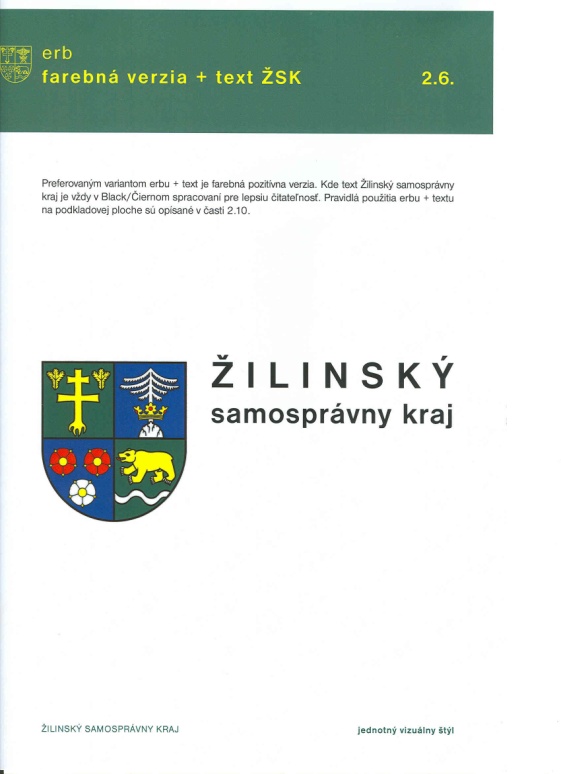      Štruktúra správy je vypracovaná v súlade s vyhláškou MŠ SR č. 9/2006 Z. z. zo  o štruktúre a obsahu správ o výchovno-vzdelávacej činnosti, jej výsledkoch a podmienkach škôl a školských zariadení a s metodickým usmernením Ministerstva školstva SR č. 10/2006-R z .1. Základné identifikačné údaje2. Údaje o vedúcich zamestnancoch školy3. Údaje o rade školy4. Iné poradné orgány školyPoradné orgány školy a ich funkcia: PEDAGOGICKÁ RADA ŠKOLY poradný orgán riaditeľa školy. Členmi PR sú všetci pedagogickí pracovníci školy. Vyjadruje sa ku všetkým úlohám školy, schvaľuje ročný plán školy, vyhodnotenie práce školy spravidla za klasifikačné obdobie, odsúhlasenie výsledkov v prospechu, správaní a dochádzke žiakov odporúča výchovné opatrenia ukladané žiakom školy a vyjadruje sa k rozhodnutiam riaditeľa školy. PR zasadá pred otvorením školského roku, na štvrťročných klasifikačných poradách a pri vyhodnotení školského roku v termínoch určených ročným plánom školy, prípadne podľa potreby aj mimo týchto termínov. Pedagogickú radu vedie riaditeľ školy alebo ním poverený zástupca.GREMIÁLNA PORADA, ktorej členmi sú riaditeľ školy, zástupca riaditeľa školy a podľa prerokovanej problematiky sú prizývaný ďalší členovia: výchovný poradca, predseda Rady školy, predseda ZO OZ, predseda  MZ TU a predsedovia predmetových komisií. GP rokuje v pravidelných dvojtýždenných intervaloch. GP podľa potreby môže byť zvolaná i mimo pravidelných termínov.PRACOVNO-PREVÁDZKOVÁ PORADA, ktorej členmi sú všetci pracovníci školy. Slúži na hodnotenie plnenia úloh pre nasledujúce obdobie. Na pracovno-prevádzkovej porade sa operatívne riešia priebežné úlohy v školskom roku.METODICKÉ ZDRUŽENIE na škole zriaďuje riaditeľ školy ako svoje poradný orgán. Vedením poveruje riaditeľ školy jedného z pedagogických zamestnancov. Členmi sú pedagogickí zamestnanci - učitelia a vychovávatelia, ktorí pôsobia na strednej škole. MZ sa schádza najmenej štyrikrát za školský rok. Jeho činnosť sa riadi plánom práce, ktorý na návrh MZ schvaľuje riaditeľ školy na školský rok. Činnosť sa uskutočňuje v čase mimo vyučovania. Hodnotenie činnosti MZ sa uskutočňuje dvakrát za školský rok riaditeľom školy. Na škole sú zriadené dve MZ a to MZ všeobecnovzdelávacích a prírodovedných predmetov a MZ odborných predmetov.	MZ plní funkciu organizačno-riadiacu, kontrolno-hodnotiacu a vzdelávaciu (odborno-metodickú). Cieľom činnosti je realizácia účasti pedagogických zamestnancov na upevňovaní demokratického štýlu riadenia, ovplyvňovaní kvalifikácie a profesijného rastu učiteľov, vychovávateľov a zvyšovaní úrovne výchovno-vzdelávacieho procesu školy. Činnosti MZ: organizácia žiackych súťaží,vytváranie materiálnych podmienok pre výchovno-vzdelávací proces na škole (učebné pomôcky),vymedzenie podielu metodických orgánov na príprave podujatí školy z plánu hlavných úloh školy,príprava exkurzií, iných mimoškolských foriem výchovy a vzdelávania žiakov,tvorba a kontrola plánu profesijného ratu pedagogického zamestnanca,rozširovanie foriem spolupráce s rodičmi žiakov školy,návrhy na optimalizáciu rozvrhu hodín na škole vzhľadom na špecifiká výučby predmetu, predpoklady vyučujúcich, psychohygienu výučby,kontrola výsledkov práce vychovávateľov a učiteľov ich analýza,organizácia odberu a plán využitia žiackych časopisov na rozšírenie ich vedomostí a zručností,príprava podujatí kultúrno-výchovného a vzdelávacieho charakteru (rozhlasové relácie, akadémie a pod.),vedenie evidencie inventáru materiálneho vybavenia, dopĺňanie zbierok učebných pomôcokMETODICKÉ ZDRUŽENIE TRIEDNYCH UČITEĽOV  koordinuje prácu triednych učiteľov predovšetkým vo výchovnej oblasti. Plní úlohy stanovené vlastným plánom práce a úlohy stanovené ročným plánom školy. Zasadanie MZ TU je minimálne 2x ročne, prípadne podľa potreby.RADA ŠKOLY je iniciatívny a poradný samosprávny orgán, ktorý presadzuje verejné záujmy a záujmy žiakov, rodičov, pedagogických zamestnancov a ostatných zamestnancov v oblasti výchovy a vzdelávania. Plní funkciu verejnej kontroly a posudzuje a vyjadruje sa k činnosti školy.		V súlade s § 25 ods. 6 zákona NR SR č. 596/2003 Z. z. o štátnej správe v školstve a školskej samospráve a o zmene a doplnení niektorých zákonov v znení neskorších predpisov určuje nasledovné zloženie členov rady školy, ktorého zriaďovateľom je samosprávny kraj:dvaja zvolení zástupcovia pedagogických zamestnancov školy,jeden zvolený zástupca ostatných zamestnancov školy,traja zvolení zástupcovia rodičov, ktorí nie sú zamestnancami školy,jeden zvolený zástupca žiakov školy,štyria delegovaní zástupcovia zriaďovateľa.	Realizácia výberového konania na vymenovanie riaditeľa školy je upravená prítomnosťou delegovaných zástupcov príslušného krajského školského úradu a štátnej školskej inšpekcie, ktorí majú na účely výberového konania riadny hlas. Súčasťou rady školy na účely výberového konania na vymenovanie riaditeľov školy je aj jeden delegovaný zástupca samosprávneho kraja.ŽIACKA ŠKOLSKÁ RADAReprezentuje žiakov strednej školy a zastupuje ich záujmy vo vzťahu k riaditeľovi a vedeniu školy. Vyjadruje sa k podstatným otázkam, návrhom a opatreniam školy v oblasti výchovy a vzdelávania. Podieľa sa na tvorbe a dodržiavaní školského poriadku.Zastupuje žiakov vo vzťahu k riaditeľovi školy a vedeniu školy, predkladá svoje stanoviská a návrhy, zastupuje žiakov aj navonok.Volí a odvoláva zástupcu žiakov do rady školy.  Je schopná uznášať sa, ak je na jej zasadnutí prítomná nadpolovičná väčšina všetkých členov.Na platné uznesenie žiackej rady vo veci voľby a odvolania zástupcu žiakov do rady školy je potrebný súhlas nadpolovičnej väčšiny všetkých členov žiackej rady.RODIČOVSKÁ RADAJe iniciatívny orgán rodičov žiakov školy.Schádza sa 3 – 5krát ročne a riadi sa pravidlami vyplývajúcimi zo štatútu rodičovskej rady. Napomáha vedeniu školy realizovať výchovno-vzdelávací proces, vyjadruje sa k metodike práce so žiakmi.V rámci možností poskytuje škole materiálnu, organizačnú a personálnu pomoc pri práci so žiakmi. Spolupracuje s vedením školy pri ochrane práv detí v zmysle Deklarácie práv dieťaťa.5a. Údaje o počte žiakov školy5b. Údaje o počte žiakov osemročného gymnázia. Údaje o počte žiakov oslobodených z hodín telesnej a športovej výchovy 5D. Údaje o počte žiakov oslobodených z hodín telesnej a športovej výchovy v osemročnÝch gymnáziÁch6. Údaje o prijímanÍ Žiakov na vzdelávanieNenaplnené študijné/ učebné odbory:7. Údaje o výsledkoch hodnotenia a klasifikácie žiakovKlasifikácia vyučovacích predmetov na konci školského roka: Klasifikácia vyučovacích predmetov osemročných gymnázií na konci školského roka:8. Údaje o ukončení štúdiaÚdaje o maturitnej skúškeExterná časť maturitnej skúšky:Písomná forma internej časti maturitnej skúšky:Ústna forma internej časti maturitnej skúšky:Údaje o absolventských skúškach9. Zoznam študijných a učebných odborov a ich zameraníA) AktívneB) NeaktívneC) Experimentálne overovanie Údaje o počte pedagogických zamestnancoch školy11. Údaje o počte nepedagogických zamestnancoch školy12. Údaje o ďalšom vzdelávaní pedagogických zamestnancov ŠKOLY13. Odbornosť vyučovania podľa jednotlivých vyučovacích predmetov14. ÚDAJE O VÝCHOVNOM PORADENSTVE A PREVENCII- stručné zhodnotenie plnenia plánu práce výchovného poradcu: 	Činnosť výchovného poradcu v školskom roku 2015/2016 bola zameraná na aktivity vyplývajúce zo ŠVP, Metodických pokynov MŠ SR ako aj vlastného plánu práce VP, ktorý každoročne vypracúva v súlade s plánom práce školy.	Hlavnú pozornosť venovala VP poradenskej činnosti a to poradenstvo pre študentov v oblasti výchovy a vzdelávania, profesijnej orientácie, v oblasti prevencie delikventného a problémového vývinu detí a mládeže. 
V konzultačnej činnosti VP poskytovala konzultácie žiakom a ich zákonným zástupcom pri riešení výchovných a vzdelávacích problémov, poskytovala informácie o formách a možnostiach ďalšieho štúdia na VŠ a možnostiach voľby povolania.	Koordinačná činnosť VP sa zameriavala na prepojenie školy s poradenskými zariadeniami, ktoré sa venujú práci s mladými ľuďmi a poskytovala poradenstvo aj pedagogickým pracovníkom školy a hlavne spolupracovala s triednymi učiteľmi pri riešení problémov. VP spolupracuje aj s VP ZŠ Žilinského regiónu, získavala informácie o záujme žiakov o štúdium na našej škole a zúčastňovala  sa Rodičovských združení pre 9.ročníky.	VP vedie dokumentáciu, monitoruje problémových žiakov, žiakov so ŠVVP, vedie priebežné záznamy o konzultáciách a individuálnom poradenstve, o spolupráci s TU a zákonnými zástupcami žiakov, všetko v súlade 
so zákonom o ochrane osobných údajov a so zákonom o informáciách.	VP je v neustálom kontakte so žiakmi, vyučuje temer vo všetkých triedach, pozná a zaujíma sa o problémy v triedach, pomáha hľadať riešenia. Na svoju prácu využíva konzultačné hodiny, ale podľa potreby si nájde vždy čas 
na problémy žiakov. Vhodne k tomu využíva aj informácie na nástenných novinách VP. Na Pedagogických radách vždy informuje o pripravovaných podujatiach a prípadných problémoch, či odporúčaniach pre pedagógov.Časový harmonogram plnenia úloh  VP  v školskom roku 2015/2016SEPTEMBERVP uskutočnila besedy v l. ročníkoch o poslaní a úlohách VP, o adaptácií žiakov na štúdium na strednej školedoplnila informácie o žiakoch so ŠVVP v spolupráci s triednymi učiteľmi, podieľala sa na príprave IVVP pre žiakov so ŠVVP, informovala členov PR a aj členov PKvypracovala spolu s TU agendu žiakov so ŠVVP, informovala  o klasifikácií týchto žiakov učiteľov, ktorí v týchto triedach vyučujúzúčastnila sa na plenárnom RZ dňa 25.9.2015, kde rodičia boli informovaní o možnostiach konzultácií nielen s TU, ale aj koordinátormi,  VP  a vyučujúcimivypracovala  plán činnosti VPOKTÓBERpripravovala  stretnutie VP zo ZŠ, poskytla im informácie o štúdiu na našej škole v nasledujúcom školskom roku, najmä o novinkách v odboroch, o kynológii a o novom odbore veterinárne zdravotníctvo a hygienapre žiakov 4.ročníkov pripravila nástenné noviny a aktualizovala ich podľa  toho ako VŠ organizovali dni otvorených dverí, alebo celoslovenské prezentácie VŠ, absolvovala školenie k testovaniu SCIO, ktoré sú už aj na niektorých slovenských VŠ podmienkou pre prijatie na štúdium a informovala žiakov 4.ročníkov.V tomto školskom roku sa 50 našich študentov zapojilo do testovania SCIO a výsledky boli vcelku dobré. Hlavným cieľom ale bolo získať skúsenosti s takýmto testovaním, najmä vzhľadom na maturitné skúšky a aj na prijímacie pohovory na VŠ.VP riešila aktuálne problémy formou spoločných aj individuálnych konzultácií so žiakmi, ale aj v spolupráci s TU6. 10. 2015 VP zorganizovala besedu pre žiačky 2. ročníka s odborníčkou na zdravotnícku prevenciu, 
v spolupráci s nadáciou S tebou a o Tebe. Besedy  a prednášky sa zúčastnili všetky žiačky 2.ročníka, témy boli o dospievaní, sexualite, promiskuite , príprave na manželstvo.7. 10. 2015 VP pripravila podujatie pre žiakov 3.ročníka v Mestskej knižnici, témou bola Kriminalita mládeže a drogy. Zúčastnilo sa 40 žiakov z triedy 3.AE a Z. Nebola to len prednáška, ale aj zaujímavé aktivity, ktoré si pripravili pre našich študentov členovia  Krajského policajného zboru v Žiline, z odboru kriminalistiky a ktoré pripravujeme zorganizovať v budúcnosti aj pre ďalšie ročníky.14. 10. sa VP spolu s Ing. Mičurovou , Ing. Kaplárovou a študentmi zúčastnila Burzy SŠ, ktorá sa uskutočnila 
v hoteli Slovakia. Prezentovali sme študijné odbory na našej škole, informovali o DOD a o možnostiach spolupráce s VP ZŠ.16. 10. sa VP zúčastnila školenia multiplikátorov pre Olympiádu ľudských práv, zároveň využila tieto informácie aj na vypracovanie nového manuálu o ĽP pre TU na našej škole.NOVEMBER5.novembra 2015 sa výchovná poradkyňa aktívne podieľala na príprave a organizácii Dňa otvorených dverí. Tohtoročný DOD bol  celkom úspešný, zúčastnilo sa okolo 280 žiakov ZŠ.6.novembra 2015 pripravila stretnutie a otvorenú diskusiu s europoslancami v Dome Odborov v Žiline. Toto podujatie organizovali pre stredoškolákov v našom meste predstavitelia VUC a zástupcovia a pracovníci EU inštitúcii v našom meste Žilina. Zúčastnili sa aktívne žiaci 3. K a T triedy.16.novembra 2015 organizovala VP v spolupráci so žiackou školskou radou a triedou III. T a IV. E Imatrikulácie  žiakov I. ročníkov v rámci osláv Dňa študentstva .Žiaci IV. E Tomáš Miko a Tomáš Dekanovský si pripravili veľmi zaujímavú prezentáciu o priebehu a udalostiach Nežnej revolúcie na úvod osláv Dňa študentstva a imatrikulácií žiakov 1.ročníka. Bolo to tento raz naozaj veľmi pekné a zaujímavé podujatie, dokonca malo svoj pozitívny ohlas aj medzi študentmi.na základe výsledkov ¼.ročnej klasifikácie VP monitorovala problémových žiakov a triedy, konzultovala problémy na zasadnutí PK a s TUv spolupráci so ŽŠR pripravila nástenné noviny ŽŠR, samostatnú schránku, do ktorej môžu naši študenti prispievať svojimi podnetmi, sťažnosťami a problémami  jednotlivcov aj tried a navrhovať riešeniaDECEMBERPre žiakov 4.ročníka pripravila informácie a materiály o možnostiach štúdia na Žilinskej Univerzite, využili sa TH ale aj individuálne konzultácie1.12.2015 sa zúčastnila VP na prezentácii SŠ v Dolnom Kubíne. Bolo to podujatie, na ktoré pozvali zástupcu našej školy po prvý krát. Už aj v tejto časti Žilinského kraja majú žiaci záujem prísť študovať na našu školu, a preto nás pozvali na stretnutie s výchovnými poradcami ZŠ  zo všetkých  oravských okresov.VP priebežne v rámci konzultačných hodín, ale aj mimo nich poskytovala konzultácie a individuálne informácie pre žiakov a rodičov22.12.2015 VP zorganizovala celoškolské podujatie „Súťaž Naj agro chlapec, Naj agro dievča a v spolupráci so ŽŠR organizovala Vianočnú akadémiu a Vianočnú poštu.JANUÁRVP pripravovala pre žiakov 4.ročníka všetky informácie o možnostiach štúdia na VŠ, o dňoch otvorených dverí v Nitre, v Banskej Bystrici, na ŽUZorganizovala besedu a poskytla materiály o SCIO testoch, ktoré sú potrebné pre prihlásenie sa na VŠ ,poskytovala k nim individuálne konzultáciePoskytovala konzultačné služby pre žiakov so ŠVVP a neprospievajúcim žiakom v spolupráci s TU a s rodičmiZúčastnila sa aktívne na zasadnutí PK všeobecnovzdelávacích predmetov a riešili spolu s členkami komisie študijné problémy ako aj problémy správania sa žiakov18. januára 2016 sa VP zúčastnila Burzy  SŠ v Bytči, toto podujatie pre žiakov ZŠ sa v tomto okrese uskutočnilo prvýkrát za našej účasti.Na 29.januára 2016  pripravila VP pre žiakov školy výchovný koncert zameraný na tematiku finančnej gramotnosti, ktorý sa uskutočnil na Mestskom úrade  v Žiline.FEBRUÁR04. 02. 2016  sa  uskutočnilo krajské kolo Olympiády ľudských práv, našu školu úspešne reprezentoval Tomáš Miko z triedy 4.T a postúpil do celoštátneho kola05. 02. 2016  VP zorganizovala pre žiakov 4. ročníka  prezentáciu  Poľnohospodárskej Univerzity v Nitre, ktorú pripravil doc. Ing. Miroslav Habán PHDr.05. 02. 2016   Zo Slovenského národného strediska pre ľudské práva  v Bratislave odborníci, napríklad Mgr. Tomáš Foldes, prednášali žiakom 2. ročníka v dvoch dvojhodinových blokoch o diskriminácii, rasizme a extrémizme na Slovensku. Táto prednáška a beseda bola veľmi zaujímavá a v budúcnosti VP plánuje rozšíriť spoluprácu s touto inštitúciou a pripraviť stretnutia pre viaceré triedy.10. 02. 2016  VP sa zúčastnila RZ pre rodičov 9. ročníka na ZŠ v Turí a o deň neskôr na ZŠ v Tepličke nad Váhom11. 02. 2016 sa uskutočnilo semifinále súťaže Naj Agro chlapec,Naj Agro dievča v Nitre. Našu školu reprezentovali 2 chlapci a 1 dievča, z nich Matej Meluš postúpil do celoslovenského finále.16. - 17. 02. 2016 sa v hoteli Slovakia organizovala Burza Vysokých škôl, ktorej sa zúčastnili aj naši štvrtáci – škola vytvára široký priestor pre získavanie informácii o trhu práce, zamestnanosti ako aj možnostiach ďalšieho štúdia našich absolventov, aby sa čo najlepšie uplatnili v praxi.25. 02. 2016 VP sa podieľala na príprave a organizácii 2. kola Dňa otvorených dverí, ktorého sa zúčastnilo 120 žiakov ZŠMARECpozornosť študentov sme sústreďovali na písomné maturitné skúšky, prebiehajú postupové kolá SOČ, dejepisnej olympiády a iných súťaží31. 03. 2016 v Nitre sa konal už 4. ročník  súťaže Naj Agro chlapec, Naj Agro dievča. Finálového kola sa v tomto roku zúčastnil a obsadil 3. miesto Matej Meluš. Po minuloročných úspechoch Petry Dunajovej pridal aj úspech 
v súťaži chlapcov.Okrem týchto aktivít venovala VP pozornosť aj študentom, ktorí potrebovali individuálne konzultácie ,či už v spolupráci s TU, rodičmi, alebo poradenskými zariadeniamiAPRÍL05. 04. 2016 v Kysuckom Novom Meste na krajskom kole SOČ našu školu reprezentovali 4 študenti a Andrej Ďuratný postúpil do celoslovenského kola06. - 08. 04. 2016 v Modre Harmónii sa konalo celoštátne kolo Olympiády ľudských prác. Našu školu v zorne reprezentoval Tomáš Miko, žiak 4.T triedy, ktorého pripravovala Mgr. Dana Višňovská, výchovná poradkyňa12. 04. 2016 VP spolu s vedením školy organizovala prezentáciu VOŠ Vidiecka turistika pre žiakov 4.ročníka našej školy. Propagáciu zabezpečovala v spolupráci s Ing. Mičurovou aj na iných SŠ v Žiline.21. 04. 2016 sa uskutočnilo školské kolo súťaže Mladý Slovák, ktorú pre stredoškolákov pripravuje Žilinský samosprávny kraj, odbor školstva. Na našej odbornej škole sa každoročne zúčastňuje okolo 50 študentov, ale informovaní a s možnosťou otestovať svoje vedomosti sú všetci žiaci 1. - 3.ročníka.27. - 29. 04. 2016 prebehlo celoštátne kolo SOČ, ktorého organizátorom bola tento rok SOŠ elektrotechnická 
v Bratislave. Našu školu reprezentoval Andrej Ďuratný a v odborných komisiách pracovali 2 pedagógovia Ing. Ján Lazar a Mgr. Dana VišňovskáMÁJ09. - 12. 05. 2016 sa konali aj na našej SOŠ prijímacie skúšky v 1. Kole v oboch termínochVP v spolupráci so ŽŠR uskutočnila zasadnutie ŽŠR, na ktorej sa spolu s predsedníčkou ŽŠR poďakovala 
za štvorročnú prácu členom ŽŠR zo 4.ročníkaNaša škola spolupracuje a vymieňa si mnohé dobré skúsenosti s družobnou školou v Českom Tešíne. Táto spolupráca pokračovala aj v tomto školskom roku. Študenti z Českého Tešína sa predstavili so svojimi  prácami na našom školskom kole SOČ a naši študenti v marci obhajovali svoje práce na oplátku na školskom kole
v Českom Tešíne. Zároveň sme pripravili aj vystúpenie našich študentov na medzinárodnej konferencii, ktorá sa uskutočnila 21. júna 2016 v  spomínanej družobnej škole. Medzinárodná konferencia bola organizovaná 
pri príležitosti Roka strukovín, ktorý vyhlásili tento rok v Českej republike.16. - 22. mája 2016 sa v celej SR uskutočnil Týždeň Modrého gombíka. Je to celonárodná zbierka, ktorú organizuje UNICEF. Tento rok to bola zbierka pre riešenie krízového stavu podvýživy detí v Mauritánii. Aj naši študenti sa zapojili .Bolo to 8 dobrovoľníkov, ktorí vybrali sumu okolo 250 €. Nie je to obrovská suma, ale veľká skúsenosť pre žiakov celej našej školy, pretože všetci získali nové informácie o spomínanej krajine a 
o problémoch tretieho sveta.JÚN9.6.2016 dvaja naši študenti Boris Hodas a Viktor Straka súťažili na krajskom kole vedomostnej súťaže Mladý Slovák. Vo veľkej konkurencii síce nezískali prvé miesta, ale vzorne reprezentovali našu školu. V ten deň n
a slávnostnom vyhodnocovaní výsledkov súťaže Mladý Slovák oceňovali študentov, ktorí počas celého uplynulého roka dosahovali mimoriadne úspechy či už v štúdiu alebo v záujmových aktivitách. Ani tu naša škola nechýbala. Významné ocenenie získala Miriam Bučková, študentka 3. Z triedy za víťazstva v medzinárodných a celoslovenských súťažiach aranžovania kvetín, kde reprezentovala úspešne nielen našu školu, ale aj náš Žilinský kraj.VP uskutočňuje individuálne konzultácie a poradenstvo podľa potrieb žiakov.13. 06. 2016 sa VP zúčastnila zasadnutia PK, kde sa hovorilo o problémových žiakoch a o možných aktuálnych riešeniach v spolupráci TU a vyučujúcich.V závere školského roka aj VP analyzuje výsledky svojej práce a najmä hľadá možnosti ako svoju prácu zlepšiť a skvalitniť.stručné zhodnotenie plnenia plánu práce koordinátora prevencie:Preventívny program školy na školský rok 2015/2016 je zameraný na prevenciu prejavov intolerancie (šikanovanie, diskriminácia, intolerancia, rasizmus,  tolerancia a spolužitie s menšinami, kultúra národnostných menšín, multikulturalizmus a imigrácia). Takisto sa koordinátor prevencie vo svojej práci počas prvého polroka sústredil na predchádzanie drogovým závislostiam u žiakov prípravou a realizáciou výchovného koncertu a prednášky, pomocou pri organizovaní dobrovoľníckej akcie, nástenného materiálu, prípadne materiálov pre triednych učiteľov, rodičov a žiakov s tematikou prevencie na rôzne témy podľa plánu na jednotlivé mesiace. Úlohou školy je podporovať realizáciu aktivít na zvyšovanie právneho vedomia žiakov, zážitkových aktivít vo výchovno-vzdelávacom procese, aktivít v mimovyučovacom čase, súťaží, prednášok, besied, tvorivých dielní, verejných zbierok a podobne.Koordinátor spolupracoval s triednymi učiteľmi a odborníkmi, lekármi a pedagógmi. Postupuje podľa plánu preventívnych aktivít, ktorý bol vypracovaný na začiatku školského roka na jednotlivé mesiace.Počas školského roka sa uskutočnili rôzne športové akcie, ktoré organizovali učitelia telesnej výchovy.Septemberbol vypracovaný preventívny program zameraný na prevenciu neprijateľného konania (agresia, šikanovanie), prejavov intolerancie (diskriminácia, intolerancia, rasizmus, tolerancia a spolužitie s menšinami, kultúra národnostných menšín, multikulturalizmus a imigrácia), drogových závislostí,uskutočnila sa spolupráca koordinátorky s triednymi učiteľmi a vyučujúcimi ETV, OBN, NBV, BIE, TEV, CHE pri vypracovaní tematických plánov, triedni učitelia vypracovali plán prevencie šikanovania v jednotlivých triedach a navrhované aktivity v nich postupne realizujú, do plánov boli zapracované opatrenia vo výchove zo Zákona č. 245/2008 Z. z. o výchove a vzdelávaní, ustanovenia o trestnom čine (prečin, zločin) zo Zákona č. 300/2005 Z. z. Trestného zákona a   Zákon č. 372/1990 Zb. o priestupkoch, pozornosť venujeme aj šikanovanie, základným prejavom šikanovania a jeho prevencii podľa Metodického usmernenia č. 7/2006-R k prevencii a riešeniu šikanovania žiakov v školách a školských zariadeniach. Podľa týchto dokumentov bola vypracovaná Vnútorná smernica k prevencii a riešeniu šikanovania žiakov, Školský poriadok a Školská stratégia k prevencii rizikového správania, o ktorých boli žiaci aj rodičia preukázateľným spôsobom informovaní na začiatku školského roka.uskutočnila sa propagácia krúžkovej činnosti u žiakov a rodičov na rodičovských združeniach , poukázané bolo na vhodné využitie voľného času práve aktivitou v popoludňajších hodinách v škole,príprava informačných materiálov pre triednych učiteľov a rodičov ohľadom kontaktov na dôležité inštitúcie v súvislosti s prevenciou sociálno–patologických javov, poskytnutie metodických materiálov, pracovných listov, dotazníkov na triednické hodiny pre TU, 23. 09. 2015 Medzinárodný deň proti sexuálnemu zneužívaniu a obchodu so ženami a deťmi, príprava nástenného materiálu.Október02. 10. 2015 Svetový deň bez násilia – príprava nástenky na medziposchodí v škole,10. 10. 2015 Svetový deň duševného zdravia – príprava nástenky, 16. 10. 2015 Svetový deň výživy - prezentácia zdravej výživy a aj športových aktivít v škole,formou nástenky a materiálov pre TU koordinátor informoval žiakov o celoslovenskej akcii zameranej na boj proti drogám „Dni nádeje 2015“, zapojenie sa do športových aktivít („Štafeta nádeje“, „Pochod nádeje“), výtvarnej príp. literárnej súťaže pre stredné školy, účasť študentov na prednáške na tému prevencie drogových závislostí, ktorú zabezpečuje nadácia Lúč.Novemberpočas imatrikulácii boli žiaci vedení ku znášanlivosti, tolerancii, náznaky diskriminácie a šikanovania boli sledované,propagovaný bol Deň boja za slobodu a demokraciu pod vedením Mgr. D. Višňovskejštudenti sa zapojili do literárnej  súťaže Život v mieri, ktorú organizoval minister obrany Martin Glváčna hodinách ETV premietanie filmov, ktoré boli zamerané na prejavy intolerancie ako sú diskriminácia, intolerancia, rasizmus,  tolerancia a spolužitie s menšinami, kultúra národnostných menšín, multikulturalizmus a imigrácia, ktoré nám poskytli organizácie: Človek v ohrození a Amnesty internationalnávšteva hudobno-vzdelávacieho programu „KLUB 27“, ktorý ponúka pohľad na problematiku drog cez životné príbehy a osudy spevákov a hudobníkov, ktorých talent a životy zničili drogy a alkohol, program bol konzultovaný s Centrom pedagogicko-psychologického poradenstva a prevencie v Banskej Bystrici (02. 11. 2015),počas Európskeho týždňa boja proti drogám, 46. t. – príprava nástenného materiálu, organizácia prednášky v rámci programu Nezávislosť na školách pre študentov tretích a štvrtých ročníkov, prednášal bývalý narkoman Samuel Bogár25. 11. 2014 Svetový deň pre odstránenie násilia na ženách, formou nástenky boli informovaní žiaci aj učitelia o tejto problematike.Decemberžiaci boli prostredníctvom TU opätovne upozornení na postup školy pri podozrení na užitie drog,uskutočnili sa športové podujatia v priestoroch telocvične školy, kde zástupcovia tried súťažili napr. 
vo volejbale, futsale.vytvorená bola nástenka ohľadom bezpečného používania internetu, propagácia aktuálnych, informácií, dôrazne boli žiaci upozornení na negatíva internetu formou nástenného materiálu, 10. 12. 2015 Deň ľudských práv, formou nástenného materiálu informovať žiakov aj učiteľov o ľudských právach, spolupráca s OBN,Spolupráca s organizáciou Amnesty International – Maratón písania listov od 10. 12. 2015 do 20. 12. 2015, kde žiaci formou písania listov bojovali za ľudské práva tých ľudí, ktorým boli odňateé,22. 12. 2015 sa uskutočnila Vianočná akadémia, kde žiaci školy prezentovali svoje pripravené vystúpenia s vianočnou tematikou. Počas akcie sú žiaci triednymi učiteľmi vedení ku súdržnosti v triede a spoločným nácvikom programu sa predchádza šikanovaniu a intolerancii v triede.Január formou nástenného materiálu na medziposchodí školy boli žiakom sprostredkované informácie ohľadom marihuany, negatív jej užívania a tento rok s bližším zameraním na negatíva vzhľadom
na športový výkon jednotlivca,Svetový deň mieru a Medzinárodný deň pamiatky obetí holokaustu – príprava nástenného materiálupočas hodín ETV, NBV sa venovala pozornosť uvedomeniu si správnych hodnôt života,Februárbol pripravený nástenný materiál venovaný téme domáceho násilia, možností bránenia sa zo strany žiakov a zverejnené kontakty na príslušné organizácie, ktoré sa zaoberajú touto problematikoupočas hodín ETV, OBN, DEJ bola prezentovaná Deklarácia práv dieťaťa a národný projekt Slovenského výboru UNICEF – Linka detskej istoty, taktiež boli vytvorené informačné materiálySvetový deň proti rakovine – tvorba nástenky,Svetový deň bez mobilu a Deň pre bezpečnejší internet – tvorba nástenného materiálu, poskytnuté dotazníky a metodické listy pre TU, ktorí riešili danú problematiku.MarecDeň žien a ochrana žien pred zneužívaním a týraním, príprava nástenného materiálu,Medzinárodný deň boja proti rasovej diskriminácii a Deň zápasu za ľudské práva – pripravená nástenka, MAREC MESIAC KNIHY - oboznámenie pedagógov s možnosťami využívania knižnej a inej literatúry, metodických materiálov pre pedagógov, rodičov, študentov ako súčasť prevencie pred drogovými a inými sociálno-patologickými javmi, bola propagovaná knižná literatúra ako možnosť využitia voľného času u mladých ľudí,31. 03. 2016 – organizácia besedy a workshopu na tému Násilie páchané na ženách a domáce násilie pre triedy II. T a I. L v spolupráci s Koordinačno-metodickým centrom pre rodovo podmienené násilie. Besedu viedla expertka na primárnu prevenciu násilia Mgr. Sára Činčurová.Apríl7. apríla propagácia zdravého životného štýlu pri príležitosti Svetového dňa zdravia (World Health Day), propagácia využitia voľného času na športové účely, taktiež sa realizovala prednáška Pravda o drogách pre triedy I. T, AZ, K a L v spolupráci s OZ Slovensko bez drog, viedol ju prednášateľ Pavol Prekop, 11. 04. 2016 – Deň narcisov – Deň boja proti rakovine – realizovaná zbierka pod vedením
Mgr. M. Mičurovej v spolupráci so študentmi III. T,využitie prírody na voľnočasové aktivity – vytvorenie materiálu na podporu vychádzok do prírody,zapojenie niektorých žiakov školy do nácviku štvorylky a jej uskutočnenie na námestí v Žiline pod vedením Mgr. Kataríny Jurkovičovej.Májpočas hodín dejepisu boli žiaci upozornení na Deň víťazstva nad fašizmom, taktiež bol pripravený nástenný materiál s touto tematikou, formou dotazníka TU zisťovali názory žiakov na prejavy diskriminácie, rasizmu, xenofóbie, antisemitizmu, ostatných javov intolerancie,09. 05. 2016 Svetový deň „Pohybom ku zdraviu“ – propagácia využitia voľného času na šport,spolupráca s organizáciou UNICEF - Týždeň modrého gombíka, dobrovoľníctvo v uliciach Žiliny 
pod vedením Mgr. D. Višňovskej, oboznámenie sa s činnosťou tejto organizácie pomocou nástenného materiálu, 21. 05. 2016 Svetový deň kultúrnej rozmanitosti pre dialóg a rozvoj – tejto problematike sme sa venovali na hodinách ETV, NAB, OBN31. 05. 2016 Svetový deň bez tabaku – organizácia prednášky Fajčenie – nepriaznivý vplyv a riziká, ovplyvňujúce zdravie pre triedu I. K v spolupráci s Ligou proti rakovine, prednášateľ Bc. František Grebáč.Jún04. 06. 2016 Medzinárodný deň nevinných detských obetí agresie, vytvorený nástenný materiál,15. 06. 2016 účasť na výchovno-vzdelávacom programe BONA FORTUNA, ktorý bol zameraný 
na látkové a nelátkové závislosti, prevenciu, koncertu sa zúčastnili študenti II. Z, II. K, II. T, II. AE,20. 06. 2016 Medzinárodný deň utečencov – premietanie filmu na hodinách ETV, bol distribuovaný metodický materiál „My s nimi a oni s nami“, ktorý vnikol s podporou Úradu vlády SR v rámci programu Kultúra národnostných menšín 2015, 25. 06. 2016 – Medzinárodný deň nezvestných detí – príprava nástenného materiálu, žiaci boli informovaní o dôležitých kontaktoch,26. 06. 2016  žiaci boli informovaní  o Medzinárodnom dni proti zneužívaniu drog a obchodu s nimi prostredníctvom nástenného materiálu. Na škole sme sa tiež venovali téme bezpečnosti na internete v spolupráci s učiteľmi Informatiky a Aplikovanej informatiky: www.zodpovedne.sk, www.stopline.sk, www.ovce.sk, www.pomoc.skRealizujú sa športové podujatie v priestoroch školy na podporu zdravia a zdravého životného štýlu: bedmintonový turnaj, volejbalový turnaj, futsalový turnaj, futbalový turnaj, súťaž Agrošportovec/kyňa, orientačný beh... . - spolupracujúce subjekty v oblasti výchovného poradenstva a prevencie: UNICEF SlovenskoTELEFÓNNA LINKA nonstop telefonická pomoc na čísle 116 111LIVECHAT, Nový online čet (Live Chat) s operátorom je možný v čase od 16:00 až 23:30LIVECHAT - POKEC na web stránke Pokec.sk v miestnosti LDI pre deti (Linka detskej istoty) počas pracovných dní v čase 17:00 - 21:00 h EMAIL konzultácie pomocou emailu potrebujem@pomoc.skOZ PRO FAMILIA, Humenné, www.profamilia.sk, Tel: 057/775 44 17, Mobil: 0915 651 861Áno pre život n. o., 013 13 Rajecké Teplice, www.anoprezivot.sk, Telefón: 041/549 49 50Človek v ohrození, Bratislava, www.clovekvohrozeni.sk, www.skolanamiestoulice.sk, Tel.: 02/55 42 22 54Ľudia proti rasizmu, Bratislava, www.rasizmus.sk, Ambulancia CPLDZ: FNsP Žilina, budova polikliniky, 3. poschodie, Telefón: +421 41 511 02 33
Klub abstinujúcich závislých kontaktná osoba: Minarčík Pavol, laický terapeut, +421 41 500 76 91
Zakladateľ komunity: MUDr. Ivan CHABAN, MPH
Zastupujúci primár oddelenia: MUDr. Martina Hanzelová tel.: +421 41 51 10 647
Vedúca sestra: Mgr. Anna ŠIMKOVÁ (poverená organizačným vedením oddelenia) tel.: 0918 628 983, 041 500 76 90, e-mail: simkova.cpldz@gmail.comOddelenie Centrum pre liečbu drogových závislostí (CPLDZ), Žilina – Považský Chlmec, tel.: 041/500 76 92 (číslo funguje ako centrálne) 0918/994 456; e-mail: cpldz.zilina@gmail.comCentrum pre liečbu drogových závislostí, Inštitút drogových závislostí, Bratislava, tel.: 02 / 53 41 74 64, 02 / 53 41 74 67Bezplatná Linka pomoci pre problémy s hraním 0800 800 900
Prevádzkový čas: Pondelok - Piatok 9:00 - 17:00 hod. Mimo prevádzkových hodín je k dispozícii záznamník.Predná Hora, odborný liečebný ústav psychiatrický, n. o., Muránska Huta, časť Predná Hora, Muráň, spojovateľ: 058/4866 111; prijímacia ambulancia, kancelária: 058/4866 142, e-mail: olup@olup-prednahora.skLinka záchrany (lekárske rady) 0850 111 313 Integrovaný záchranný systém 112 Záchranná zdravotná služba 155 Polícia 158Mestská polícia 159Psychologická poradňaLinka dôvery nezábudka 0850  111 022Linka nádeje 055/644 11 55Linky pomoci proti násiliuLinka pomoci obetiam násilia 0850 111 321Linka pre nezvestné a sexuálne zneužívané deti 116 000Pomoc ohrozeným deťom 02/62 24 78 77Krízová linka a poradňa, Martin 043/422 08 53Infolinka proti rasizmu 02/16 356Linka dôvery na prevenciu v oblasti siekt 0907 409 294Náruč – Pomoc deťom v kríze, o. z., Zádubnie, Tel/fax: 041/516 65 43, E-mail: oz.naruc@naruc.sk, www.naruc.skÚnia centier a prevencie pomoci DAFNÉ, Rajecké Teplice, E-mail: dafne@dafne.sk,www.dafne.skĎalšie dôležité web-stránky v oblasti prevencie:Bezpečnosť na internete:www.zodpovedne.skwww.ovce.skwww.pomoc.skwww.stopline.skŠikanovanie:www.prevenciasikanovania.skZdravý životný štýl:www.schools-for-health.euwww.bezpre.skwww.opotravinach.skwww.skolskeovocie.skDrogy:www.infodrogy.skPodporné materiály a inšpirácia pre začleňovanie globálneho vzdelávania:www.globalnevzdelavanie.skĽudské práva a práva detí:www.unicef.sk/kto-sme/prava-deti/dohovor-o-pravachdietatawww.cvtisr.skwww.iuventa.sk Obchod s ľuďmi:www.obchodsludmi.skwww.minv.sk   - informačný text: Nie každá cesta do sveta je ako z rozprávkywww.statpedu.sk – informačný text: Nie každá cesta do sveta je ako z rozprávkyGambling:www.nehraj.skPríručky: Dostupné v pdf formáte na: www.zodpovedne.skNegatívne pôsobenie televízie na detiKyberšikanovanie – príručka pre učiteľov a pracovný zošitDeti v sietiNehejtujAko nestratiť dieťa vo svete internetu – príručka pre rodičov a učiteľovJeden svet na školách (zaoberá sa globálnym vzdelávaním: utečenci a migrácia, Rómovia, obchodovanie s ľuďmi, drogy, rasizmus a xenofóbia)Dostupné v pdf formáte na:http://www.globalnevzdelavanie.sk/sites/default/files/js_na_skolach_2.pdf15. Údaje o aktivitách a prezentáciI školyzákladná prezentácia SOŠ poľnohospodárstva a služieb na vidieku je na www.spospredza.edu.sk, kde je uvedený kontakt na školu, študijné odbory, mimoškolské aktivity, aktuálne oznamy. permanentná prezentácia aktivít školy sa realizuje prostredníctvom tlače – Žilinské noviny, Žilinský večerník, Život Turca, Žilinská televízia Patriot, Slovenská televízia – Farmárska revuespolupráca školy s rodičmi: realizuje sa predovšetkým prostredníctvom rodičovského združenia, minimálne štyrikrát ročne a v prípade potreby prostredníctvom triednych učiteľov,rodičia majú telefónny a e-mailový kontakt na triednych učiteľov ako aj na vedenie školy v prípade riešenia nutných problémov,spolupráca s rodičmi v mimoškolskej činnosti žiakov, deň otvorených dverí na škole je dvakrát ročne, výstava ovocia a zeleniny, spolupráca so združením drobnochovateľov, záhradkárov, organizácia školského plesu každoročne, výstava Jarná krása v Budatínskom hrade pod záštitou predsedu ŽSK,sponzorská činnosť rodičov pre rodičovské združenie, 2 % z dane prostredníctvom Nadácie spoločne pre región,umožnenie odborných praxí v prevádzkach, firmách rodičov,pravidelné konzultácie rodičov s výchovným poradcom a koordinátorom prevencie, koordinátorom ENV, koordinátorom výchovy k manželstvu a rodičovstvuinternetová stránka školy,spolupráca školy a Rady školy,zavedenie internetovej žiackej knižky.  formy prezentácie školy na verejnosti:na škole je poverený pedagóg, ktorý pravidelne podáva informácie o školských aktivitách, ako aj mimoškolských aktivitách do regionálnych novín,spolupráca s podnikmi, kde žiaci vykonávajú odborné praxe (PD Terchová, Dolný Hričov, Záhradníctvo Bytča, Jazdecký klub Brezany, finančné ústavy, zariadenia cestovného ruchu, agroturistiky – Agropenzión Grunt),spolupráca s občianskym združením Malá Fatra, OV Slovenského zväzu záhradkárov Žilina, OV Slovenského zväzu drobnochovateľov, spolupráca so SPU Nitra,organizácia výstavy Jarná krása v spolupráci s OZ Malá Fatra v Budatínskom hrade pod záštitou predsedu ŽSK, Okresná výstava ovocia a zeleniny, kvetov, skalničiek, kaktusov, včelích produktov, záhradnej techniky na pôde školy,dvakrát ročne deň otvorených dverí pre žiakov základných škôl,prezentácia školy a študijných odborov na burze stredných škôl v Čadci, Žiline, KNMprezentácia školy a študijných odborov priamo na základných školách v okrese Žilina, Martin, Kysucké Nové Mesto, Bytča,účasť na veľtrhu študentských spoločností programu aplikovaná ekonómia,výmenné odborné praxe žiakov školy s poľskou školou v Miedziswieciu,pôsobenie školy ako cvičnej školy pre budúcich pedagógov so SPU v Nitre a s ŽU FPV v Žiline,účasť najlepších prác SOČ na školskom kole na Albrechtovej spojenej škole v Českom Tešíne,vianočná kvapka krvi,účasť na celoslovenskom kole SOČ, organizácia krajského kola Mladý ekofarmár, účasť na celoslovenskej súťaži Mladý ekofarmár,pravidelná účasť žiakov školy na medzinárodnom stretnutí žiakov SŠ na podujatí Dotyky podzimu 
na Albrechtovej spojenej škole v Českom Tešíne,vydávanie informačných materiálov o škole (Bulletin, prezentácia),tvorba projektov,účasť na medzinárodnej recitačnej súťaži Wislawy Szymborskiej v Poľsku,pravidelná účasť na dňoch zdravia, ktoré organizuje mesto Žilina,organizácia dňa Zeme,stužkové slávnosti,školský ples.školský časopis:názov školského časopisu Students life, vychádza 3 – 4krát ročne,na vydávaní sa podieľa redakčná rada zložená zo študentov školy pod vedením pedagóga,umožňuje prezentáciu názorov študentov aj pedagógov na chod školy, školské aktivity,žiaci prezentujú svoju vlastnú tvorbu. činnosť žiackej školskej rady:Žiacka školská rada reprezentuje žiakov našej strednej odbornej  školy. Riadi sa Štatútom ŽŠR, ktorý bol vypracovaný na základe platnej legislatívy, úzko spolupracuje s Radou Mládeže ŽSK a zastupuje  záujmy študentov vo vzťahu ku škole, k riaditeľovi a vedeniu školy. Predseda Žiackej školskej rady je členom Rady  školy, zúčastňuje sa na jej zasadnutiach a pravidelne informuje členov ŽŠR o jej rokovaniach.Členovia ŽSR sú predsedovia všetkých tried na škole, ktorí si tajným hlasovaním volia predsedu a predsedníctvo. Činnosť sa organizuje podľa vopred vypracovaného plánu, ŽŠR sa pravidelne stretáva, najmenej 1x za mesiac, podľa potreby aj viackrát.V  školskom roku 2015/2016 predsedníčkou ŽŠR bola Kristína Valušiaková, žiačka 4.T triedy a podpredsedníčkou bola Mária Štefková, z triedy 3.T.Plnenie úloh podľa kalendára:September ŽŠR vypracovala plán svojej činnosti a úlohy na nový školský rokuskutočnilo sa zasadnutie ŽŠR za účasti nových členov, predsedov z 1. ročníkainformovanie členov a najmä prvákov o činnosti, fungovaní a Štatúte ŽŠRpríprava informačnej tabule, jej neustále aktualizovanie v spolupráci s koordinátorkou ŽŠR Mgr. Danou VišňovskouOktóberčlenovia sa aktívne podieľali na príprave DOD, propagovali činnosť rady, ale aj záujmové krúžky, SOČ,členovia ŽŠR pomáhali žiakom 1. ročníka spolu s TU pripraviť sa na imatrikulácie získavali sme informácie o činnosti Rady mládeže ŽSK a naši študenti sa zúčastnili na školení lídrov Žiackych školských rádNovemberžiaci 3. ročníka  a ŽŠR uskutočnili imatrikulácie žiakov 1. ročníka dňa 16. 11. 2015, podujatie sa všetkým páčilo, najmä prvákom. Súčasťou imatrikulácii je vždy pripomienka Medzinárodného dňa študentov. Tento rok si študenti IV. T Tomáš Miko a Tomáš Dekanovský pripravili video-prezentáciu historických udalostí z roku 1939 a 1989triedy III. E, K, AZ  zabezpečili program, ozvučenie aj sprievodnú hudbučlenovia ŽŠR vzorne reprezentovali našu školu na besede s poslancami mestského zastupiteľstvazúčastnili sme sa Burzy SŠ v Žiline v hoteli Slovakia, nielen ako škola, ktorá ponúka zaujímavé študijné odbory pre žiakov ZŠ, ale aj naši študenti 4. ročníka ako záujemcovia o vysokoškolské štúdium, alebo o miesta na trhu práce, ktoré ponúkal ÚPSVaR v Žiline v spolupráci  s viacerými zamestnávateľmi v našom regióne25. 11. 2015 sa predsedníčka a koordinátorka ŽŠR zúčastnili volieb do Žilinského mládežníckeho parlamentu, ktoré organizovalo z poverenia ŽSK  Gymnázium, Hlinská, Žilina DecemberŽŠR  organizovala Mikuláša a Vianočnú poštu v škole18. 12. 2015 sa členovia ŽŠR stretli s deťmi Žilinského centra Návrat. Je to zariadenie, ktoré pomáha profesionálnym rodičom, ktorí si adoptovali deti z detských domovov a rodičom, ktorí majú handicapované deti .Naši študenti kynológovia spolu so psíkmi, ktorí sú vhodní na canisterapiu pripravili pre nich príjemné popoludnie.ŽŠR pripravovala spolu s koordinátorkou súťaž Naj Agro chlapec, Naj Agro dievča, ktorá sa uskutočnila 22. 12. 2015 ako súčasť Vianočnej akadémie, víťazi nás reprezentovali na celoslovenskom finále v Nitrezároveň si študenti jednotlivých tried pripravili program pre slávnostnú Vianočnú akadémiu a tak ako každý rok v spolupráci s vyučujúcimi a TU sa zapojili do súťaže o najkrajšie vyzdobenú triedu.Januárčlenovia ŽŠR pripravili prezentáciu činnosti našej ŽŠR na stretnutie zástupcov ŽŠR z celého Žilinského krajauskutočnili sme predaj kalendárov, ktoré distribuovala Rada mládeže ŽSK, predajom sme podporili letné tábory pre deti trpiace onkologickými ochoreniami29. 01. 2016 sa študenti školy zúčastnili koncertu, ktorý organizovala výchovná poradkyňa a koordinátorka ŽŠR Mgr. Višňovská.Február pravidelné stretnutia členov ŽŠR a zabezpečovanie úloh v jednotlivých triedach, výzdoba tried k sv. Valentínovi, hodnotenie tried predsedníčka ŽŠR a podpredsedníčka sa zúčastnili Valného zhromaždenia Rady Mládeže ŽSK ŽŠR sa podieľala na príprave a priebehu Dňa otvorených dverí, ktorý sa uskutočnil 26.2.2016, predsedníčka prezentovala aj činnosť našej žiackej  školskej radyMarec        každoročne sa členovia ŽŠR zapájajú do celoslovenskej verejnej zbierky Deň narcisov - Liga proti rakovinev rámci práce s funkcionárskymi lídrami sme zabezpečili vzdelávanie predsedov triedzúčastnili sme sa príprav, volieb a zakladania Krajského študentského parlamentu v ŽilineApríl   informácie, ktoré pripravuje Juventa pre mladých ľudíspolupráca s Radou Mládeže ŽSK, zapájanie sa do spoločných projektov, Mladí proti nenávisti na InterneteMáj stretnutie ŽŠR a predsedov 4. ročníka, hodnotenie ich štvorročnej práce beseda s vojakmi Regrutačného strediska v Žiline o možnostiach zamestnania sa v ozbrojených silách SR                          príprava vzdelávania pre predsedov tried a lídrov mládežníckych kolektívovpredsedníčka ŽŠR Mária Štefková sa zúčastnila vzdelávania mládežníckych lídrov v Terchovej a rovnako  aj podpredsedníčka ŽŠR  Patrícia Petrášová. Získali najnovšie informácie o participácii mladých ľudí na živote spoločnosti, ale aj samotnej školy.Júnaktuálne informácie RM ŽSK, ponuky letných aktivít, brigád pre študentovstretnutie študentov 2.ročníka s dobrovoľníkmi s nadácie Harmónia v ŽilineZáverečné zhodnotenie činnosti ŽŠRiné aktivity: každoročná účasť na medzinárodnej recitačnej súťaži Wislawy Szymborskiej v Poľsku,pravidelná účasť žiakov školy na medzinárodnom stretnutí žiakov SŠ na podujatí Dotyky podzimu 
na Albrechtovej spojenej škole v Českom Tešíne,spolupráca s poľskou školou v Miedziswieciuspolupráca s profesijnými organizáciami,spolupráca so stavovskými organizáciamispolupráca so združeniami v oblasti ENV spolupráca v oblasti kynológie – so Združením K7, Psovodi a záchranári SR, Vojenská polícia, odd. kynológie Hronsek.16. Údaje o projektoch/grantoch podaných v školskom roku 2015/201617. Údaje o výsledkoch inšpekčnej činnosti vykonanej Štátnou školskou inšpekciou Zistenia: Príloha č. 218. Údaje o priestorových a materiálno-technických podmienkach školybudovy, dielne, odborné učebnePoznámka: Pri vypĺňaní riadku Iné – uveďte konkrétne ktoré zariadenie škola spravuješportoviskáPoznámka: uvádzajte všetky športoviská, ktoré sú v správe školy (napr. telocvičňa, pohybové štúdium, posilňovňa, vonkajšie ihrisko...) školský internátškolská jedáleň, výdajná školská jedáleň19. Cieľ koncepčného zámeru rozvoja školy- definícia cieľa pre školský rok 2015/2016 (jednoznačný, merateľný, realistický, realizovateľný a terminovaný):Prvoradým cieľom v šk. roku 2015/2016 bolo naplnenie plávu výkonov žiakov pre školský rok 2016/2017 v jednotlivých študijných odboroch a zameraniach. Plán výkonov žiakov pre školu bol schválený v súlade so zákonom č. 245/2008 Z. z. o výchove o vzdelávaní, zákonom č. 61/2015 Z. z. o odborovom vzdelávaní a VZN ŽSK.Plnenie plánu výkonov k 15. 09. 2016 bolo nasledovné:- vyhodnotenie plnenia cieľa v školskom roku 2015/2016:	Môžeme konštatovať, že pri porovnaní plánu výkonov v jednotlivých študijných odboroch a odborných zameraniach určených pre žiakov základných škôl a zapísaných žiakov k 15. 09. 2016, škola splnila plán výkonov žiakov na 99,12 %. Pričom plán výkonov žiakov základných škôl nám bol znížený VZN ŽSK oproti minulému roku o 10 žiakov. Plánovaný počet tried u žiakov štvorročného štúdia sme splnili na 100 %. Plánovaný počet žiakov vo vyššom odbornom štúdiu sme nenaplnili v súlade s § 33 ods. 7 zákona č. 245/2008 Z. z. o výchove a vzdelávaní. Počet žiakov v triede v dennom štúdiu bol nižší ako 17, tak sme triedu neotvorili. Uvedená situácia vznikla z viacerých dôvodov - vysoký počet žiakov prijatých na vysokoškolské štúdium a taktiež dosť vysoká zamestnanosť žiakov. V búducom šk. roku sa budeme snažiť prezentovať vyššie odborné štúdium Vidiecka turistika aj v iných okresoch, aby sme naplnili jednu triedu. Napriek tomu môžeme konštatovať, že na škole máme v šúčasnosti 18 tried a počet žiakov 469 aj s prestupmi žiakov z iných škôl. Priemerný počet žiakov na triedu je 26 a Ø počet žiakov na triedu v štvorročnom štúdiu je 27,6 žiaka, čo je veľmi dobrý priemerný stav žiakov na triedu.- definícia cieľa pre školský rok 2016/2017:	V súlade s § 64 ods. 1 zákona č. 245/2008 Z. z. o výchove a vzdelávaní (školský zákon) je naším prvotným cieľom stabilizovať počet žiakov v 1. ročníku na úrovni  plánu výkonov z roku 2015/2016, čo 
pre školu znamená zlepšenie financovania. V pláne výkonov pre šk. rok 2017/2018 v súlade so VZN ŽSK sme rožšírili ponuku odborných zameraní o odborné zameranie 4210 M 11 agroturistika, nakoľko je žiadané z odbornej praxe ako aj žiakmi základných škôl. Zároveň máme nižší plán výkonov oproti minulému školskému roku o 4 žiakov, čo za dva roky predstavuje zníženie plánu výkonov o 14 žiakov. Plán výkonov 
pre školský rok 2017/2018 bol schválený nasledovne:V pláne výkonov a v súlade s VZN ŽSK môžeme prijať 110 žiakov do štvorročných študijných odborov, čo je zníženie oproti požiadavkám školy o 11 žiakov. Predpokladáme v šk. roku 2017/2018, že sa nám prihlási požadovaný počet žiakov aj na vyššie odborné štúdium, čím by sme kompenzovali uvedené zníženie, respektíve ak budú odôvodnené prestupy žiakov.Dôležitým faktorom okrem plnenia plánu výkonov je aj udržanie si čo najnižšej nezamestnanosti absolventov a zároveň cieľom je, aby 30 % žiakov pokračovalo v ďalšom štúdiu na VŠ alebo VOŠ.20. SWOT analýzaNávrhy opatrení na zlepšenie úrovne výchovy a vzdelávania: tvorivé vyučovanie -  nové metódy a formy práce pedagóga – samostatná práca žiakov, projektové vyučovanie, zážitkové učenie,motivácia žiaka pedagógom za zodpovednosť za vlastné výkony, dosiahnuť 100 % odbornosť vyučovania v každom predmete,využívanie informačných technológií vo všetkých predmetoch (zvlášť dôraz na odborné predmety, vyučovanie cudzích jazykov v jazykových učebniach s využitím IKT)realizácia plánu kontinuálneho vzdelávania pedagogických zamestnancov v každom školskom roku,zvyšovanie profesijných kompetencií pedagogických zamestnancov v súlade so študijnými odbormi a aprobáciou,skvalitňovanie materiálneho vybavenia tried, odborných učební v závislosti od študijných odborov,aktívna spolupráca s profesijnými a stavovskými organizáciami v znení školského zákona, zákona o odbornom vzdelávaní (účasť na ústnej časti MS na TČOZ a PČOZ, konzultácie pri tvorbe školských vzdelávacích programov),aktívny rozvoj mimoškolských aktivít (krúžky, odborné exkurzie, výstavy, projekty),účasť na odborných súťažiach podľa študijných odborov.21. Výsledky úspešnosti školy pri príprave na výkon povolania a uplatnenie žiakov na pracovnom trhu22. Informácie o psychohygienických podmienkach výchovy a vzdelávania- stručná charakteristika úrovne psychohygienických podmienok v škole: Vedenie školy sa snaží o: tvorivý výchovno-vzdelávací proces s pokojnou atmosférou na vyučovacích hodinách, dobrú sociálnu klímu v triedach a škole. A to:rešpektovaním práv žiakov a rodičov a vyžadovaním povinností žiakov a rodičov,o dobrú komunikáciu medzi školou, žiakmi a rodičmi, zmluvnými firmami, profesijnými a stavovskými organizáciamiobjektívne hodnotenie a klasifikácia žiakov, umožnenie sebahodnotenia vytváranie podmienok vo VVP pre čo najmodernejšie metódy vyučovania (zážitkové učenie, projektové vyučovanie)možnosť žiakov sa realizovať, prezentovať v mimoškolskej činnosti (SOŠ, mladý ekofarmár, Viktória Régia)široké zapojenie žiakov do školských projektov, súťaží, olympiád, výmenných praxí,organizácia poznávacích aj odborných exkurzií, záujmových krúžkov,návšteva vhodných kultúrnych podujatí žiakmi školy – filmy, výchovné koncerty, divadelné predstavenia,dobrú spoluprácu žiakov a bezprostrednú komunikáciu s výchovným poradcom, koordinátorkou prevencie, aj rodičov, koordinátorom výchovy k manželstvu a rodičovstvu spolupráca výchovného poradcu s rodičmi problémových žiakov, komunikácia s PPP., žiakmi so zdravotným znevýhodnením.Kultúra školy a atmosféra školy pre vytvorenie psychohygienických podmienok výchovy a vzdelávania pre pedagógov.dobrá komunikácia medzi pedagógmi a vedením školy pri riešení pracovných problémov,korektné vzťahy medzi  zamestnancami školy, tvorivá práca v metodických združeniach odborných a všeobecnovzdelávacích a prírodovedných predmetov, metodickom združení TU,v súlade so zákonníkom práce vytvárať, zlepšovať pracovné podmienky pedagogických zamestnancov, nepedagogických zamestnancov, (stravovanie, vzdelávanie, kontinuálne vzdelávanie, preventívne lekárske prehliadky, čerpanie dovolenky v súlade s plánom dovoleniek, športové a spoločenské aktivity v organizácii – školský ples),poznávacie zájazdy pre zamestnancov školy,liečebné pobyty zamestnancov.23. Údaje o voľnočasových aktivitách školyZáujmová činnosť:- prehľad útvarov záujmového vzdelávania a ich zamerania v školskom roku 2015/2016:- prehľad umiestnenia žiakov v krajských, celoslovenských a medzinárodných kolách predmetových olympiád a postupových súťaží (nie regionálne kolá):- prehľad umiestnenia žiakov v krajských, celoslovenských a medzinárodných kolách športových súťaží (nie regionálne kolá):24. Zhodnotenie činnosti súčastí školy- stručné zhodnotenie činnosti školských výchovno-vzdelávacích zariadení (školský internát, centrum voľného času, stredisko odbornej praxe):  negatívne hlásenieA) B) Školský internát (výchovno-vzdelávacia činnosť) negatívne hlásenieC) CVČ negatívne hláseniePoznámka: Súčasťou Správy o výchovno-vzdelávacej činnosti, jej výsledkoch a podmienkach školy a školského zariadenia za školský rok 2015/2016 je Správa o hospodárení za predchádzajúci kalendárny rok – Príloha č. 1Dátum: 13. októbra 2016Podpis riaditeľa a pečiatka školy: Názov školy:Stredná odborná škola poľnohospodárstva a služieb na vidiekuOrganizačné zložky školy:Adresa školy:Predmestská 82, 010 01  Žilina 1Telefónne čísla školy:Služobné mobilné číslo riaditeľa školy:041/700 25 74; 041/723 23 65Faxové čísla školy: 041/723 27 07Internetová stránka školy:www.spospredza.edu.skElektronická adresa školy:Elektronická adresa riaditeľa školy:sekretariat@spospredza.edu.skriaditel@spospredza.edu.skSúčasti školy: (podľa zriaďovacej listiny s uvedením presného názvu)Školská jedáleň Strednej odbornej školy poľnohospodárstva a služieb na vidieku, Predmestská 82, 010 01  Žilina 1Zriaďovateľ:Žilinský samosprávny kraj, Ul. Komenského 48, 011 09 ŽilinaFunkcia:Meno, priezvisko, titul:RiaditeľĽubomír Schvarc, Ing.Zástupcapre …Rudolf Macek, Ing.Zástupcapre …Dušan Matúšek, Ing.Zástupca pre …Zástupcapre …Výchovný poradcaDana Višňovská, Mgr.Koordinátor prevencieMichaela Mravcová, Mgr.Školský psychológKariérový poradcaP. č.Meno, priezvisko členov rady školy:Volený/ delegovaný za...1.Ing. Štefan Moravčík predsedaPredseda, zástupca pedagogických zamestnancov2.Ing Stanislav Králikzástupca pedagogických zamestnancov3.Mgr. Ľubomíra Štyriakovázástupca nepedagogických zamestnancov4.Iveta PoliakováZástupca rodičov5.Branislav HanuliakZástupca rodičov6.Ružena ZelinováZástupca rodičov7.Mária Štefková, 3. TZástupca žiakov8.Lívia FabiánováZástupca zriaďovateľa9.Ing. Zuzana KasákováZástupca zriaďovateľa10.Ing. Katarína JakubíkováZástupca zriaďovateľa11.Ľubomír SečkárZástupca zriaďovateľaDátum posledného ustanovujúceho zasadnutia orgánu školskej samosprávy:Dátum posledného ustanovujúceho zasadnutia orgánu školskej samosprávy:10. marca 2016Forma štúdiaForma štúdiaStav k 15. 09. 2015Stav k 15. 09. 2015Stav k 15. 09. 2015Stav k 15. 09. 2015Stav k 15. 09. 2015Stav k 31. 08. 2016Stav k 31. 08. 2016Stav k 31. 08. 2016Stav k 31. 08. 2016Stav k 31. 08. 2016Forma štúdiaForma štúdiapočet triedcelkový počet žiakovz toho počet začlenených žiakovz toho počet začlenených žiakovz toho počet začlenených žiakovpočet triedcelkový počet žiakovz toho počet začlenených žiakovz toho počet začlenených žiakovz toho počet začlenených žiakovForma štúdiaForma štúdiapočet triedcelkový počet žiakovABCpočet triedcelkový počet žiakovABCDenné štúdium1. ročník41315004135500Denné štúdium2. ročník41048204109820Denné štúdium3. ročník4994104103410Denné štúdium4. ročník495400494400Denné štúdium5. ročník0000Denné štúdium6. ročník0000Nadstavbové a pomaturitné štúdium1. ročník120000113000Nadstavbové a pomaturitné štúdium2. ročník119000116000Nadstavbové a pomaturitné štúdium3. ročník110100110100Externé a kombinované štúdiumExterné a kombinované štúdium0000000000Spolu:Spolu:194782230194802230Denná forma štúdiaStav k 15. 09. 2015Stav k 15. 09. 2015Stav k 15. 09. 2015Stav k 15. 09. 2015Stav k 15. 09. 2015Stav k 31. 08. 2016Stav k 31. 08. 2016Stav k 31. 08. 2016Stav k 31. 08. 2016Stav k 31. 08. 2016Denná forma štúdiapočet triedcelkový počet žiakovz toho počet začlenených žiakovz toho počet začlenených žiakovz toho počet začlenených žiakovpočet triedcelkový počet žiakovz toho počet začlenených žiakovz toho počet začlenených žiakovz toho počet začlenených žiakovDenná forma štúdiapočet triedcelkový počet žiakovABCpočet triedcelkový počet žiakovABC1. ročník - prima2. ročník - sekunda3. ročník - tercia4. ročník - kvarta5. ročník - kvinta6. ročník - sexta7. ročník - septima8. ročník - oktávaSpolu:Ročník  1. polrok1. polrok1. polrok1. polrok2. polrok2. polrok2. polrok2. polrokRočník  úplneúplnečiastočnečiastočneúplneúplnečiastočnečiastočneRočník  CHDCHDCHDCHD1. ročník 31503414362. ročník 2913112313. ročník 280028004. ročník 050005005. ročníkSpolu:7371673967Spolu CH + D:44447746461313Ročník  1. polrok1. polrok1. polrok1. polrok2. polrok2. polrok2. polrok2. polrokRočník  úplneúplnečiastočnečiastočneúplneúplnečiastočnečiastočneRočník  CHDCHDCHDCHD1. ročník - prima2. ročník - sekunda3. ročník - tercia4. ročník - kvarta5. ročník - kvinta6. ročník - sexta7. ročník - septima8. ročník - oktávaSpolu:Spolu CH + D:KódNázov študijného odboru/učebného odboruNávrh školyNávrh školyStupeň vzdelania (ISCED)Dĺžka štúdiaPočet žiakovPočet žiakovPočet žiakovKódNázov študijného odboru/učebného odborupočet triedpočet žiakovStupeň vzdelania (ISCED)Dĺžka štúdiaprihláseníprihlásenízapísaníKódNázov študijného odboru/učebného odborupočet triedpočet žiakovStupeň vzdelania (ISCED)Dĺžka štúdia1.termín1.termín+2.termínzapísaní4210M08Agropodnikanie, poľnohospodársky manažment0,5143A41733144210M18Agropodnikanie, kynológia1293A42661294211M26Záhradníctvo, sadovnícka a krajinárska tvorba0,5163A41523166324MManažment regionálneho CR1243A43981234336M02Veterinárne zdravotníctvo a 
hygiena, hygienická a labor. služba 1313A45990314221QVidiecka turistika1305B3606KódNázov študijného odboru/učebného odboruNávrh školyNávrh školyStupeň vzdelania (ISCED)Dĺžka štúdiaPočet žiakovPočet žiakovPočet žiakovKódNázov študijného odboru/učebného odborupočet triedpočet žiakovStupeň vzdelania (ISCED)Dĺžka štúdiaprihláseníprihlásenízapísaníKódNázov študijného odboru/učebného odborupočet triedpočet žiakovStupeň vzdelania (ISCED)Dĺžka štúdia1.termín1.termín+2.termínzapísaní4221QVidiecka turistika1305B36066324MManažment regionálneho CR1243A4398123UkazovateľUkazovateľ1. polrok1. polrok2. polrok2. polrokUkazovateľUkazovateľpočet%počet%Celkový počet žiakov Celkový počet žiakov 480X471XProspechprospeli s vyznamenaním326,66469,77Prospechprospeli s priemerom 1,0030,6371,49Prospechprospeli veľmi dobre8718,138317,61Prospechprospeli24751,4530364,33Prospechneprospeli10822,50306,37Prospechneklasifikovaní30,6320,43Prospechcelkový prospech za školu2,52X2,47XSprávanieveľmi dobré44893,3343892,99Správanieuspokojivé132,71194,03Správaniemenej uspokojivé142,9291,91Správanieneuspokojivé51,0451,06Vymeškané hodinycelkový počet vymeškaných hodín29521X31979XVymeškané hodinypočet ospravedlnených hodín2856996,783085096,46Vymeškané hodinypočet neospravedlnených hodín9523,2211293,54KódNázov vyučovacieho predmetuPriemerný prospechPriemerný prospechPriemerný prospechPriemerný prospechPriemerný prospechKódNázov vyučovacieho predmetu1. ročník2. ročník3. ročník4. ročníkSpoluADKAdministratíva a korešpondencia2,442,612,66–2,54ANFAnatómia a fyziológia2,53–––2,53ANJAnglický jazyk3,073,273,161,863,12ASLAnimačné služby––1,52,951,68ABEAplikovaná biológia a ekológia–2,74––2,75APEAplikovaná ekonómia––2,44–2,44APCAplikovaná chémia 2,282,96––2,62APIAplikovaná informatika3,292,512,292,622,52APSAplikovaná psychológia––2–2BIOBiológia2,33–––2,33DEJDejepis2,873,05––2,96DKSDejiny a kultúra Slovenska3,12–––3,12DEKDejiny kultúry–2,26––2,26DOVDopravná výchova–2,72,08–2,24EKOEkonomika3,242,772,7132,83ECREkonomika cestovného ruchu–1,69––1,69EPREkonomika podniku CR–––2,972,97EVAEkonomika v agroturistike–3,142,442,822,8EVOEkonomika výrobných odvetví–1,6332,712,45EVDEstetická výchova a dejiny umenia3,212,78––3ETVEtická výchova11,07––1,03ETPEtológia psov––2,382,812,6FIGFinančná gramotnosť––1,91–1,92FLAFloristika––2,05–2,05GEDGeodézia–2,96––2,96GORGeografia cestovného ruchu2,552,13––2,34HOTHotelierstvo3,352,81–2,973,04HYPHygiena a prevencia–––33CHKChov koní–––2,462,46CMZChov malých zvierat––2,92,692,8CPVChov psov ––2,232,462,35HZTChov zvierat2,973,042,332,822,87INFInformatika2,442,25––2,36JAZJazdectvo––2,3–2,3KUSKultúra ubytovania a stravovania3,24––2,913,07KVEKvetinárstvo––2,64–2,64LSKLesnícka náuka2,41–––2,41LTULesoturistika–1,88––1,88MMTManažment a marketing v turistike3,0622,2–2,42MNZManažment–2,7832,243,67MKTMarketing––2,612,13,36MATMatematika3,0732,852,562,91MEAMechanizácia2,222,25–1,862,15NBVNáboženská výchova11––2NAHNárodné hospodárstvo–––2,433,43NDPNáuka o prírodnom prostredí2,35–––2,35NPRNáuka o prostredí rastlín2,74–––2,74NEJNemecký jazyk2,52,52,682,682,72OBNObčianska náuka2,462,782,58–2,6OVOOvocinárstvo–2,572,322,142,34PRTPestovanie rastlín2,072,8522,822,44PLPPlemená psov––1,882,812,35PKSPodnikanie a služby–2,932,433,052,8VCRPodnikanie v cestovnom ruchu–1,72,092,181,99PRNPrávna náuka–––2,282,29PWPPrávne predpisy a normy––2,3–2,3PXUPrax1,801,971,832,321,96VEUProjektovanie a plánovanie vidieka v EU–1,94––1,94RASRastlinná výroba–2,132,83–2,48RNARegionálny národopis a ľudová kultúra–1,94––1,94SOVSadovnícka projekcia––2,41–2,41SATSadovnícka tvorba––2,271,862,06SADSadovníctvo–2,872,91–2,89SEPSekretárske práce–––2,142,14SJLSlovenský jazyk a literatúra2,843,153,113,073,04SLKSociálna komunikácia2,302,092,352,242,24STYSpoločenský styk2,71–––2,71SZPSpracovanie záhradníckych produktov–––22SPCSprievodcovská činnosť––1,82,272,04SRQSprievodcovské služby–––2,072,24SCHŠpeciálna ochrana prírody––1,6–2,71TSFTechnológia služieb CR3,392,743,26–3,13TSVTelesná a športová výchova1,341,371,411,741,47TQPTradičné a ekolog. poľnohosp.2,711,88––2,29TLVTradičné ľudové, výrobné a remeselné tech.––1,5–1,5TUVTuristika na vidieku3,18–2,112,452,58UCTÚčtovníctvo3,352,382,812,952,88ERBUrbanizmus–2,962,55–2,75VCEVčelárstvo––2,4–2,4VAKViazanie a aranžovanie kvetín–––1,711,71VPBVýcvik psov–––2,812,81VDAVýživa a dietetika2,59–––2,59VEPVýživa a kŕmenie psov––2,19–2,19ZZHZáklady záhradnej architektúry–1,751,4–1,58ZISZáklady záhradníctva - sadovníctvo–––2,572,57ZELZeleninárstvo–2,572,182,292,34ZIVŽivočíšna výroba–2,382,5–2,44Spolu: Spolu: 2,442,502,422,572,47Kód.Názov vyučovacieho predmetuPriemerný prospechPriemerný prospechPriemerný prospechPriemerný prospechPriemerný prospechPriemerný prospechPriemerný prospechPriemerný prospechSpoluKód.Názov vyučovacieho predmetu1.  ročník2.  ročník3.  ročník4.  ročník5.  ročník6.  ročník7.  ročník8.  ročníkSpoluSpolu: Spolu: PredmetÚroveň Počet žiakovPriemerná úspešnosťSJLB9449,19SJLANJB76ANJNEJ18NEJMAT7MATPredmetÚroveňPočet žiakovPriemerná úspešnosťSJL94SJLANJ76ANJNEJ18NEJPredmetÚroveňPočet žiakovPriemerná úspešnosťSJL942,17SJLANJ762,54ANJNEJ182,78NEJTČOZ942,38TČOZPČOZ941,96PČOZKódŠtudijný odborPočet žiakovProspechProspechProspechProspechPočet žiakov, ktorí nekonali  skúškuKódŠtudijný odborPočet žiakovprospeli s vyznamenanímprospeli veľmi dobreprospelineprospeliPočet žiakov, ktorí nekonali  skúšku4221 QVidiecka turistika1052300KódNázov študijného a učebného odboruForma štúdiaStupeň vzdelania (ISCED)4210 M 11Agropodnikanie, agroturistikadenná3A4210 M 16Agropodnikanie, pestovateľstvodenná3A4210 M 18Agropodnikanie, kynológiadenná3A4211 M 26Záhradníctvo, sadovnícka a krajinárska tvorbadenná3A4236 M 00Ekonomika pôdohospodárstvadenná3A4336 M 02Veterinárne zdravotníctvo a hygiena, hygienická a laboratórna službadenná3A6324 M 00Manažment regionálneho cestovného ruchudenná3A4221 QVidiecka turistikadenná5BKódNázov študijného a učebného odboruForma štúdiaStupeň vzdelania (ISCED)Neaktívne od šk. roku2940 M 00Potravinárstvo – spracovanie mliekadenná3A2000/2001KódNázov študijného a učebného odboruForma štúdiaStupeň vzdelania (ISCED)Doba trvania experimentu(od – do)UkazovateľUkazovateľPočetPočetPočetUkazovateľUkazovateľkvalifikovanínekvalifikovaníZ toho nekvalifikovaní -dopĺňajúcisi kvalifikáciuŽenyŽeny331MužiMuži12-Spolu (kontrolný súčet):Spolu (kontrolný súčet):451Kvalifikovanosť v %:Kvalifikovanosť v %:97,7897,78XVeková štruktúrado 30 rokov4-Veková štruktúrado 40 rokov81Veková štruktúrado 50 rokov15-Veková štruktúrado 60 rokov14-Veková štruktúranad 60 rokov--Veková štruktúradôchodcovia4-Spolu (veková štruktúra):Spolu (veková štruktúra):46,53UkazovateľUkazovateľPočetŽenyŽeny14MužiMuži2Spolu (kontrolný súčet):Spolu (kontrolný súčet):16Veková štruktúrado 30 rokov-Veková štruktúrado 40 rokov2Veková štruktúrado 50 rokov6Veková štruktúrado 60 rokov6Veková štruktúranad 60 rokov-Veková štruktúradôchodcovia2Spolu (veková štruktúra):Spolu (veková štruktúra):49,50UkazovateľUkazovateľPočetForma štúdiaGarant štúdia(napr. MPC, VŠ a iné)Absolventivysokých škôlženy0Absolventivysokých škôlmuži0do 30 rokovženy4cyklickéMPC Žilinado 30 rokovmuži0do 40 rokovženy3cyklickéMPC Žilinado 40 rokovmuži0do 50 rokovženy6cyklickéMPC Žilina, ŠIOV,  Katolícka univerzita Ružomberokdo 50 rokovmuži1cyklickéMPC Žilinado 60 rokovženy6cyklické, atestáciaMPC Žilina,  Katolícka univerzita Ružomberok,do 60 rokovmuži2cyklickéMPC Žilinanad 60 rokovženy1cyklickéMPC Žilinanad 60 rokovmuži0dôchodcoviaženy0dôchodcoviamuži0Spolu:Spolu:23--P. č.Zoznam vyučovacích predmetovPercentuálne vyjadrenie(vo vzťahu k počtu vyučovacích hodín za šk. rok)P. č.Zoznam vyučovacích predmetovOdbornosť1.Administratíva a korešpondencia100 %2.Anatómia a fyziológia100 %3.Anglický jazyk100 %4.Animačné služby100 %5.Aplikovaná biológia a ekológia100 %6.Aplikovaná ekonómia100 %7.Aplikovaná chémia 100 %8.Aplikovaná informatika100 %9.Aplikovaná psychológia0 %10.Biológia100 %11.Biológia a ekológia100 %12.Chov psov 100 %13.Chov malých zvierat100 %14.Dejepis100 %15.Dejiny kultúry0 %16.Dejiny a kultúra Slovenska100 %17.Dopravná výchova100 %18.Ekonomika100 %19.Ekonomika cestovného ruchu0 %20.Ekonomika podniku cestovného ruchu0 %21.Ekonomika v agroturistike100 %22.Estetická výchova a dejiny umenia0 %23.Ekonomika výrobných odvetví50 %24.Etická výchova100 %25.Finančná gramotnosť100 %26.Floristika100 %27.Geodézia100 %28.Geografia cestovného ruchu100 %29.Hotelierstvo100 %30.Chov koní100 %31.Chov zvierat100 %32.Informatika100 %33.Jazdectvo100 %34.Kultúra ubytovania a stravovania0 %35.Kvetinárstvo100 %36.Lesnícka náuka0 %37.Lesoturistika0 %38.Manažment100 %39.Manažment a marketing v turistike100 %40.Marketing33,33 %41.Matematika100 %42.Mechanizácia100 %43.Náboženská výchova100 %44.Národné hospodárstvo100 %45.Náuka o prostredí rastlín100 %46.Náuka o prírodnom prostredí100 %47.Nemecký jazyk100 %48.Občianska náuka100 %49.Ovocinárstvo100 %50.Pestovanie rastlín100 %51.Podnikanie a služby100 %52.Plemená psov100 %53.Podnikanie v cestovnom ruchu100 %54.Právna náuka0 %55.Právne predpisy a normy0 %56.Prax56,88 %57.Projektovanie a plánovanie vidieka v EU0 %58.Rastlinná výroba100 %59.Regionálny národopis a ľudová kultúra0 %60.Sadovníctvo100 %61.Sadovnícka projekcia100 %62.Sadovnícka tvorba100 %63.Sekretárske práce100 %64.Seminár k tvorbe odb. prác100 %65.Slovenský jazyk a literatúra100 %66.Sociálna komunikácia50 %67.Spoločenský styk0 %68.Spracovanie záhradníckych produktov100 %69.Sprievodcovská činnosť100 %70.Sprievodcovské služby100 %71.Špeciálna ochrana prírody0 %72.Technológia služieb cestovného ruchu100 %73.Telesná a športová výchova100 %74.Tradičné a ekolog. poľnohosp.100 %75.Tradičné, ľudové, výrobné a remeselné techniky0 %76.Turistika na vidieku0 %77.Urbanizmus100 %78.Účtovníctvo100 %79.Viazanie a aranžovanie kvetín100 %80.Včelárstvo100 %81.Výcvik psov100 %82.Výživa a dietetika100 %83.Výživa a kŕmenie psov100 %84.Základy záhradnej architektúry100 %85.Základy záhradníctva - sadovníctvo100 %86.Zeleninárstvo100 %87.Živočíšna výroba100 %Celkový priemer (%):Celkový priemer (%):90,2 %Projekt/GrantNázov projektu/ grantuStručná char. projektu/grantuSchválený/Neschválený/V procese hodnoteniaTermín začiatku realizácie pr.Termín ukončenia realizácie pr.Celkový rozpočetSpolufinancovanieSpolufinancovanieProjekt/GrantNázov projektu/ grantuStručná char. projektu/grantuSchválený/Neschválený/V procese hodnoteniaTermín začiatku realizácie pr.Termín ukončenia realizácie pr.Celkový rozpočetŠkolaŽSKŽSKVráťme šport do  škôlZlepšiť vybavenie  materiálno-technického zabezpečenia TEVschválený13. 3. 201518.12.2015647 €97,60 €550 €ŽSKŽSKŽSKMŠVVaŠ SRMŠVVaŠ SRMŠVVaŠ SRMŠVVaŠ SRFondy EUIROP v spolupráci so ŽSKModernizácia MTZ pre praktickú prípravu žiakovschválený20152020224 000 €224 000 €Fondy EUFondy EUFondy EUINÉRozvoj stredného odborného vzdelávania RSOVZvýšenie kvality OV a príprava na SOŠschválený201530. 12. 2016INÉINÉINÉKapacita školy k 01.09.2015Kapacita školy k 01.09.2015Kapacita školy k 01.09.2015460460460460Skutočný počet žiakov:Skutočný počet žiakov:478Naplnenosť školy (%):Naplnenosť školy (%):103,90 %PočetPočet skutočne využívaných učebníPočet skutočne využívaných učebníPriestor v m 3  / m2                                                                             Priestor v m 3  / m2                                                                             Priestor v m 3  / m2                                                                             PoznámkaPoznámkaBudovy celkomBudovy celkomBudovy celkomBudovy celkomBudovy celkom11112 650,64/5 327,9012 650,64/5 327,9012 650,64/5 327,90UčebneUčebneUčebneUčebne3232325 895,80/2 139,505 895,80/2 139,505 895,80/2 139,50Z tohoKmeňovéKmeňovéKmeňové171717XXXZ tohoJazykovéJazykovéJazykové222XXXZ tohoOdbornéOdbornéOdborné888XXXZ tohoIKTIKTIKT222XXXZ tohoLaboratóriaLaboratóriaLaboratória333XXXŠatne                                  (Áno/Nie)Šatne                                  (Áno/Nie)Šatne                                  (Áno/Nie)Šatne                                  (Áno/Nie)Šatne                                  (Áno/Nie)171717776,55/258,85776,55/258,85776,55/258,85Dielne                                 (Áno/Nie)Dielne                                 (Áno/Nie)Dielne                                 (Áno/Nie)Dielne                                 (Áno/Nie)Dielne                                 (Áno/Nie)222258,00/85,80258,00/85,80258,00/85,80Školský internát               (Áno/Nie)Školský internát               (Áno/Nie)Školský internát               (Áno/Nie)Školský internát               (Áno/Nie)Školský internát               (Áno/Nie)NieNieNieNieNieNieŠkolská jedáleň                (Áno/Nie)Školská jedáleň                (Áno/Nie)Školská jedáleň                (Áno/Nie)Školská jedáleň                (Áno/Nie)Školská jedáleň                (Áno/Nie)ÁnoÁnoÁno1 491,00/119,501 491,00/119,501 491,00/119,50Výdajná školská jedáleň  (Áno/Nie)Výdajná školská jedáleň  (Áno/Nie)Výdajná školská jedáleň  (Áno/Nie)Výdajná školská jedáleň  (Áno/Nie)Výdajná školská jedáleň  (Áno/Nie)NieNieNieNieNieNieTelocvičňa                         (Áno/Nie)Telocvičňa                         (Áno/Nie)Telocvičňa                         (Áno/Nie)Telocvičňa                         (Áno/Nie)Telocvičňa                         (Áno/Nie)ÁnoÁnoÁno2803,50/422,582803,50/422,582803,50/422,58Iné (chaty, ubytovne, rekreačné zariadenia) Iné (chaty, ubytovne, rekreačné zariadenia) Iné (chaty, ubytovne, rekreačné zariadenia) Iné (chaty, ubytovne, rekreačné zariadenia) Iné (chaty, ubytovne, rekreačné zariadenia) NieNieNieNieNieNieTechnika PC                             (ks) PC                             (ks) PC                             (ks) PC                             (ks)178XXXXXTechnikaDataprojektory         (ks)Dataprojektory         (ks)Dataprojektory         (ks)Dataprojektory         (ks)29XXXXXTechnikaInteraktívne tabule   (ks)Interaktívne tabule   (ks)Interaktívne tabule   (ks)Interaktívne tabule   (ks)6XXXXXŠportoviskáŠportoviskáŠportoviskáŠportoviskáŠportoviskáŠportoviskáŠportoviskáŠportoviskáNázov športoviskaNázov športoviskaÁno/NieRozmeryPovrchStav (vyhovujúci/nevyhovujúci)Poznámka(v prípade nevyhovujúceho  popísať závady)Posledná rekonštrukcia (dátum)Telocvičňa Telocvičňa Áno15 x 26,70palubovkavyhovujúci2010Telocvičňa Telocvičňa NieIhrisko ÁnoÁno40x20asfaltvyhovujúciIhrisko NieNieViacúčelové ihriskoNieNieAtletický oválNieNieUviesť počet dráhAtletická rovinka NieNieUviesť počet dráhAtletické doskočiskoNieNieXVrhačský sektorNieNieXHokejové ihriskoNieNiePosilňovňaÁnoÁno3,6 x 4,40koberecvyhovujúciTenisové kurtyNieNiePočetPlaváreňNieNieUviesť počet dráhSaunaNieNieXXPohybové štúdioNieNieGymnastická telocvičňaNieNieFloorbalové ihriskoNieNieIné (uviesť)NieNieŠatne2 vyhovujúce2 vyhovujúce2 vyhovujúce2 vyhovujúce2 vyhovujúce2 vyhovujúce2 vyhovujúceHygienické zariadenia2 vyhovujúce2 vyhovujúce2 vyhovujúce2 vyhovujúce2 vyhovujúce2 vyhovujúce2 vyhovujúceNázov školského internátu, adresaNegatívne hlásenieCharakteristika ŠICharakteristika ŠICharakteristika ŠICharakteristika ŠIPočetPočetPočetPoznámkaKapacita internátu (počet lôžok)  / m2 Kapacita internátu (počet lôžok)  / m2 Kapacita internátu (počet lôžok)  / m2 Kapacita internátu (počet lôžok)  / m2 Poplatok za ubytovanie v školskom internáte za školský rok 2015/2016Poplatok za ubytovanie v školskom internáte za školský rok 2015/2016Poplatok za ubytovanie v školskom internáte za školský rok 2015/2016Poplatok za ubytovanie v školskom internáte za školský rok 2015/2016Celkový počet iziebCelkový počet iziebJednoposteľovýchJednoposteľovýchCelkový počet iziebCelkový počet iziebDvojposteľovýchDvojposteľovýchCelkový počet iziebCelkový počet iziebTrojposteľovýchTrojposteľovýchCelkový počet iziebCelkový počet iziebŠtvorposteľovýchŠtvorposteľovýchPočet ubytovaných žiakov / Naplnenosť  internátu (%) Počet ubytovaných žiakov / Naplnenosť  internátu (%) k 15.9.2015k 15.9.2015Počet ubytovaných žiakov / Naplnenosť  internátu (%) Počet ubytovaných žiakov / Naplnenosť  internátu (%) k 1.1.2016k 1.1.2016Počet ubytovaných žiakov / Naplnenosť  internátu (%) Počet ubytovaných žiakov / Naplnenosť  internátu (%) k 15.9.2016k 15.9.2016Počet iných ubytovaných za školský rok 2014/ 2015Počet iných ubytovaných za školský rok 2014/ 2015Počet iných ubytovaných za školský rok 2014/ 2015Počet iných ubytovaných za školský rok 2014/ 2015Počet iných ubytovaných za školský rok 2015/ 2016Počet iných ubytovaných za školský rok 2015/ 2016Počet iných ubytovaných za školský rok 2015/ 2016Počet iných ubytovaných za školský rok 2015/ 2016Počet všetkých zamestnancov internátu k 15.9.2016Počet všetkých zamestnancov internátu k 15.9.2016Počet všetkých zamestnancov internátu k 15.9.2016Počet všetkých zamestnancov internátu k 15.9.2016Počet vychovávateľov  internátu k 15.9.2016Počet vychovávateľov  internátu k 15.9.2016Počet vychovávateľov  internátu k 15.9.2016Počet vychovávateľov  internátu k 15.9.2016Školská jedáleň ako súčasť  ŠI                        (Áno/Nie)Školská jedáleň ako súčasť  ŠI                        (Áno/Nie)Školská jedáleň ako súčasť  ŠI                        (Áno/Nie)Školská jedáleň ako súčasť  ŠI                        (Áno/Nie)Vlastné príjmy ŠI od ubytovaných žiakov Vlastné príjmy ŠI od ubytovaných žiakov Vlastné príjmy ŠI od ubytovaných žiakov k 31.12.2015Vlastné príjmy ŠI od ubytovaných žiakov Vlastné príjmy ŠI od ubytovaných žiakov Vlastné príjmy ŠI od ubytovaných žiakov k 30.6.2016Vlastné príjmy ŠI od iných ubytovanýchVlastné príjmy ŠI od iných ubytovanýchVlastné príjmy ŠI od iných ubytovanýchk 31.12.2015Vlastné príjmy ŠI od iných ubytovanýchVlastné príjmy ŠI od iných ubytovanýchVlastné príjmy ŠI od iných ubytovanýchk 30.6.2016Rok postavenia resp. začiatku užívania ŠI : Rok postavenia resp. začiatku užívania ŠI : Rok postavenia resp. začiatku užívania ŠI : Rok postavenia resp. začiatku užívania ŠI : Plocha jednej izby  (m²)Plocha jednej izby  (m²)Plocha jednej izby  (m²)Plocha jednej izby  (m²)Umiestnenie hygienických  zariadení Umiestnenie hygienických  zariadení Spoločné              (na chodbe)()Spoločné              (na chodbe)()Umiestnenie hygienických  zariadení Umiestnenie hygienických  zariadení V rámci „bunky“V rámci „bunky“Spoločné priestory  ŠISpoločné priestory  ŠIŠtudovne               (počet a plocha)Študovne               (počet a plocha)Spoločné priestory  ŠISpoločné priestory  ŠIKuchynky(počet a plocha)Kuchynky(počet a plocha)Miestnosti vychovávateľov (počet  a plocha)Miestnosti vychovávateľov (počet  a plocha)Miestnosti vychovávateľov (počet  a plocha)Miestnosti vychovávateľov (počet  a plocha)Počet podlaží  ŠIPočet podlaží  ŠIPočet podlaží  ŠIPočet podlaží  ŠIVykurovanie vlastné vlastné vlastné Vykurovanie zo školskej kotolnezo školskej kotolnezo školskej kotolneVykurovanie iné (názov dodávateľa tepla)iné (názov dodávateľa tepla)iné (názov dodávateľa tepla)Výťah  Áno/nieÁno/nieÁno/nieVýťah  Rok poslednej rekonštrukcieRok poslednej rekonštrukcieRok poslednej rekonštrukcieOdkanalizovanie Verejná kanalizáciaVerejná kanalizáciaVerejná kanalizáciaOdkanalizovanie Vlastná ČOVVlastná ČOVVlastná ČOVOdkanalizovanie ČOV školyČOV školyČOV školyNázov školského zariadenia , adresaNázov školského zariadenia , adresaNázov školského zariadenia , adresaNázov školského zariadenia , adresaŠkolská jedáleň pri SOŠ poľnohospodárstva a služieb na vidieku, Predmestská 82, 010 01 ŽilinaŠkolská jedáleň pri SOŠ poľnohospodárstva a služieb na vidieku, Predmestská 82, 010 01 ŽilinaŠkolská jedáleň pri SOŠ poľnohospodárstva a služieb na vidieku, Predmestská 82, 010 01 ŽilinaŠkolská jedáleň pri SOŠ poľnohospodárstva a služieb na vidieku, Predmestská 82, 010 01 ŽilinaŠkolská jedáleň pri SOŠ poľnohospodárstva a služieb na vidieku, Predmestská 82, 010 01 ŽilinaCharakteristika ŠJCharakteristika ŠJCharakteristika ŠJCharakteristika ŠJCharakteristika ŠJPočetPoznámkaKapacita školskej jedálne Kapacita školskej jedálne Kapacita školskej jedálne Kapacita školskej jedálne Kapacita školskej jedálne 300Celkový počet zamestnancov ŠJ alebo výdajnej ŠJ Celkový počet zamestnancov ŠJ alebo výdajnej ŠJ šéfkucháršéfkucháršéfkuchár1Celkový počet zamestnancov ŠJ alebo výdajnej ŠJ Celkový počet zamestnancov ŠJ alebo výdajnej ŠJ kuchár kuchár kuchár 1Celkový počet zamestnancov ŠJ alebo výdajnej ŠJ Celkový počet zamestnancov ŠJ alebo výdajnej ŠJ zaučený  kuchárzaučený  kuchárzaučený  kuchár2Pomocná silaCelkový počet zamestnancov ŠJ alebo výdajnej ŠJ Celkový počet zamestnancov ŠJ alebo výdajnej ŠJ zamestnanci v prevádzkezamestnanci v prevádzkezamestnanci v prevádzke0Podnikatelská činnost ŠJ ( ak áno, v poznámke napísať druh PČ)Podnikatelská činnost ŠJ ( ak áno, v poznámke napísať druh PČ)ánoánoáno------------Podnikatelská činnost ŠJ ( ak áno, v poznámke napísať druh PČ)Podnikatelská činnost ŠJ ( ak áno, v poznámke napísať druh PČ)nienienieNIEVyužívanie stravovacieho zariadenia počas prázdnin ( vypísať do poznámky využitie )Využívanie stravovacieho zariadenia počas prázdnin ( vypísať do poznámky využitie )Využívanie stravovacieho zariadenia počas prázdnin ( vypísať do poznámky využitie )Využívanie stravovacieho zariadenia počas prázdnin ( vypísať do poznámky využitie )Využívanie stravovacieho zariadenia počas prázdnin ( vypísať do poznámky využitie )Áno322júl, august (zamestnanci, cudzí stravníci)Vlastné príjmy ŠJ  Vlastné príjmy ŠJ  Vlastné príjmy ŠJ  Vlastné príjmy ŠJ  k 31.12.20150Vlastné príjmy ŠJ  Vlastné príjmy ŠJ  Vlastné príjmy ŠJ  Vlastné príjmy ŠJ  k 30.06.20160Vlastné príjmy ŠJ – cudzí stravníciVlastné príjmy ŠJ – cudzí stravníciVlastné príjmy ŠJ – cudzí stravníciVlastné príjmy ŠJ – cudzí stravnícik 31.12.2015898,93Vlastné príjmy ŠJ – cudzí stravníciVlastné príjmy ŠJ – cudzí stravníciVlastné príjmy ŠJ – cudzí stravníciVlastné príjmy ŠJ – cudzí stravnícik 30.06.20164 626,63Rok výstavby / začiatok  užívania ŠJ : Rok výstavby / začiatok  užívania ŠJ : Rok výstavby / začiatok  užívania ŠJ : Rok výstavby / začiatok  užívania ŠJ : Rok výstavby / začiatok  užívania ŠJ : 1965Plocha stravovacieho zariadenia  (m²)- kuchyňaPlocha stravovacieho zariadenia  (m²)- kuchyňaPlocha stravovacieho zariadenia  (m²)- kuchyňaPlocha stravovacieho zariadenia  (m²)- kuchyňaPlocha stravovacieho zariadenia  (m²)- kuchyňa62Plocha stravovacieho zariadenia  (m²)- jedáleňPlocha stravovacieho zariadenia  (m²)- jedáleňPlocha stravovacieho zariadenia  (m²)- jedáleňPlocha stravovacieho zariadenia  (m²)- jedáleňPlocha stravovacieho zariadenia  (m²)- jedáleň178Vykurovanie vlastné vlastné vlastné vlastné Vykurovanie zo školskej kotolnezo školskej kotolnezo školskej kotolnezo školskej kotolneVykurovanie iné (názov dodávateľa tepla)iné (názov dodávateľa tepla)iné (názov dodávateľa tepla)iné (názov dodávateľa tepla)Žilinská teplárenskáKanalizácia verejná kanalizáciaverejná kanalizáciaverejná kanalizáciaverejná kanalizáciaános prípojkou na septikKanalizácia vlastná ČOVvlastná ČOVvlastná ČOVvlastná ČOVnieKanalizácia ČOV školyČOV školyČOV školyČOV školynieŠtudijný odborPočetPočetPočetŠtudijný odbortriedžiakov (plán)žiakov(plnenie plánu)4210 M 08 agropodnikanie, poľnohospodársky manažment0,414144210 M 18 agropodnikanie, kynológia1,029294211 M 26 záhradnictvo, sadovnícka a krajin. tvorba0,616164336 M 02 veretinárne zdravotníctvo a hygiena, hygienická a laboratórna služba1,031316324 M manažment regionálneho cestovného ruchu1,02423Spolu4,01141134221 Q Vidiecka turistika1,030v súlade s§ 33 ods. 7 zákona č. 245/2008 Z. z. štúdium nebolo otvorenéSpolu5,0144113Študijný odborŠtudijný odborDĺžka štúdiaPočetPočetŠtudijný odborŠtudijný odborDĺžka štúdiatriedžiakov (plán)4210 M 08agropodnikanie, poľnohospodársky manažment40,4124210 M 11agropodnikanie, agroturistika40,5144210 M 18agropodnikanie, kynológia40,6184211 M 26záhradnictvo, sadovnícka a krajinárska tvorba40,5154336 M 02veterinárna zdravotníctvo a hygiena41296324 Mmanažment regionálneho cestovného ruchu41224221 Qvidiecka turistika 3124- pretvára záujem žiakov ZŠ o študijné odbory školyPomalší rozvoj poľnohospodárskej a potravinárskej  výroby v okrese Žilinazvyšuje sa záujem o aktuálne študijné odbory, aj z iných okresov, krajov- rozvojové zámery školy v oblasti vidieckej turistiky, cestovného ruchu, kynológie a záhradnej architektúry, veterinárstva a hygienyKomplikovaný názov školy už nevyjadruje profil študijných odborov- vybavenosť tried, odborných učební, IKT – kvalita výchovno-vzdelávacieho procesu  - odbornosť vyučovania- spolupráca so stavovskými, profesijnými, zamestnávateľskými organizáciami- nižšie % nezamestnanosti absolventov- každoročne 50 – 60 % prijatých absolventov na vysoké školy- spolupráca s radou školy, rodičovským združením- spolupráca s odbornými združeniami v regiónePríležitosti:Riziká:- realizácia nových študijných odborov v oblasti vidieckej turistiky, cestovného ruchu, kynológie, záhradnej architektúry, veterinárstva a hygieny- klesajúci počet žiakov ZŠ v dôsledku nižšieho % pôrodnosti,- spolupráca so SPU Nitra a ďalšími VŠ, VŠ Veterinárneho lekárstva - nie celkom pozitívny a objektívny pohľad verejnosti na pôdohospodárstvo,- funkčná spolupráca s výchovnými poradcami ZŠ- nie celkom pozitívny a objektívny pohľad verejnosti na pôdohospodárstvo,- funkčná spolupráca s Regionálnou SPaPK a regionálnou SOK a zamestnávateľmi v jednotlivých študijných odboroch - existujúce niektoré duplicitné študijné odbory na iných SOŠ v meste napr. manažment regionálneho cestovného ruchu - škola nadobúda aj medzikrajový charakter- vysoký počet gymnázií v regióne Žiliny- certifikácia školy a študijných odborov - IES- obmedzenie plánu výkonov zriaďovateľomdobrá spolupráca so zriaďovateľom - ŽSKzvýšený záujem o štúdium odboru veterinárstvo a záhradníctvoštudijný odbor potravinárstvoKódKód a názov študijných a učebných odborovUkazovateľUkazovateľUkazovateľUkazovateľUkazovateľKódKód a názov študijných a učebných odborovcelkový počet absolventovpočet žiakov ďalšieho štúdiapočet zamestnaných žiakovpočet žiakov zamestnaných v odbore, ktorý vyštudovalipočet evidovaných nezamestnaných žiakov                    k 15. 09. 20164210 M 11Agropodnikanie, agroturistika1146314210 M 16Agropodnikanie, pestovateľstvo732224210 M 18Agropodnikanie, kynológia26515964236 M Ekonomika pôdohospodárstva2088746324 MManažment regionálneho cestovného ruchu291311854221 QVidiecka turistika1036 + 1 materská dovolenka3Spolu:Spolu:10336493218ZaradenieNázov krúžkuPočet žiakovVedúci krúžku(meno a priezvisko)Spoločensko-vednéPodnikanie v cestovnom ruchu32Ing. GaborikovaSpoločensko-vednéKrúžok cestovného ruchu16Ing. NémethováSpoločensko-vednéDejepis +15Mgr. VišňovskáSpoločensko-vednéAngličtinou krok za krokom k maturite30Mgr. MravcováSpoločensko-vednéAnglický jazyk pre 2. A 4. ročník14Ing. ČaneckáSpoločensko-vedné„Enjoy english“18Mgr. MravcováSpoločensko-vednéKrok za krokom k maturite zo SJL21PhDr. KyselováSpoločensko-vednéKrúžok ANJ pre maturantov11Ing. KuchtováSpoločensko-vednéSlovenčina na dlani19Mgr. ŠtefíkováSpoločensko-vednéPríprava na MS z NJ6Ing. PechancováSpoločensko-vednéKrok za krokom k maturite zo SJL27Mgr. JambrichováSpoločensko-vednéAngličtinou krok za krokom k maturite8Ing. BazelidesováSpoločensko-vednéŽiacka školská rada14Mgr. VišňovskáPrírodovednéKynologický krúžok – BHS, poslušnosť17Ing. BátoryováPrírodovednéKynologický krúžok – obrana5Ing. BátoryováPrírodovednéMladý chovateľ9Ing. BoocováPrírodovednéKynologický krúžok44Ing. KaplárováPrírodovednéMladý pestovateľ23Ing. BelováPrírodovednéAranžovanie kvetín25Ing. DudoňováPrírodovednéMatematický krúžok17RNDr. VagnerováTechnickéKrúžok tradičných remesiel6Ing. MoravčíkUmeleckéŠportovéStolnotenisový krúžok16Mgr. BaránekŠportovéŠportové hry30Mgr. JurkovičováŠportovéInéKrúžok zdravotnícky18Mgr. KruželováInéInéÚroveňSúťažMeno žiaka (družstvo chlapci/dievčatá)UmiestnenieKrajské koloStredoškolská odborná činnosť KnMAndrej ĎuratnýOdbor 07             2.miestoKrajské koloStredoškolská odborná činnosť KnMMagdaléna LodňanováOdbor 07             3.miestoKrajské koloStredoškolská odborná činnosť KnMGabriela DolinkováOdbor 07             4.miestoKrajské koloOlympiáda ľudských práva 4. 2. 2016 ŽilinaTomáš Miko 4.TPostup do celoslovenského kolaKrajské koloMladý ekofarmár Žilina SOŠ PaSnVBarbora Goncárová1. miestoKrajské koloMladý ekofarmár Žilina SOŠ PaSnVNikola Dolinajová2. miestoKrajské koloSúťaž družstiev prvej pomoci mladých 2016družstvo dievčat1. miestoCeloslovenské kolo Stredoškolská odborná činnosť BratislavaAndrej ĎuratnýúčasťCeloslovenské kolo Naj agro dievča, Naj agro chlapec NitraMatej Meluš3. miestoCeloslovenské kolo Mladý ekofarmár 18-20. 05. 2016 NitraBarbora Goncárová1. miestoCeloslovenské kolo Mladý ekofarmár 18-20. 05. 2016 NitraNikola Dolinajová17. miestoCeloslovenské kolo Olympiáda ľudských práv 6. 8. 2016 ModraTomáš Miko13. miestoCeloslovenské kolo Celoštátna súťaž TOP turistická destinácia SRdružstvo dievčatCena slovenskej agentúry pre CRCeloslovenské kolo JA Veľtrh podnikateľských talentov a kategórii CRdružstvo dievčat1. miestoCeloslovenské kolo Vianočné inšpirácie, Netradičný vianočný aranžmán Košice, 15. 12. 2015Miriam Bučková1. miestoCeloslovenské kolo Vianočné inšpirácie, Netradičný vianočný aranžmán Košice, 15. 12. 2015Dominika Adamusíková9. miestoCeloslovenské kolo Vianočné inšpirácie, Netradičný vianočný aranžmán Košice, 15. 12. 2015Monika Nechalová18. miestoCeloslovenské kolo Celoslovenská súťaž Veľká noc v PruskomMiriam Bučková1. miestoCeloslovenské kolo Malinovský Valentín SOŠ Malinovo   11. 02. 2016Miriam Bučková1. miestoCeloslovenské kolo Malinovský Valentín SOŠ Malinovo   11. 02. 2016Monika Nechalová7. miestoMedzinárodné koloVeľkonočné aranžovanie v PruskomMiriam Bučková  3. Z1. miestoMedzinárodné koloVeľkonočné aranžovanie v PruskomDominika Adamusíková5. miestoMedzinárodné koloViktoria Regia 16. 09. 2015 PiešťanyMiriam Bučková  3. Z14. miestoMedzinárodné koloViktoria Regia 16. 09. 2015 PiešťanyDominika Adamusíková 25. miestoÚroveňSúťažMeno žiaka (družstvo chlapci/dievčatá)UmiestnenieKrajské koloŽupná kalokagatiadružstvo chlapcov a dievčat7. miestoKrajské koloMajstrovstvá kraja v orientačnom behu 11. 05. 2016družstvo dievčat3. miestoKrajské koloCezpoľný beh . 10. 2015 Liptovský MikulášErika Belianska1. miestoCeloslovenské kolo Cezpoľný beh SŠ 4. 11. 2015 BratislavaErika Belianska12. miestoCeloslovenské kolo Celoslovenské kolo Celoslovenské kolo Medzinárodné koloMedzinárodné koloMedzinárodné koloMedzinárodné koloMedzinárodné koloMedzinárodné koloDruh školského zariadeniaKapacita šk. zariadeniaPočet žiakov Z toho počet žiakov, ktorí nie sú žiakmi školyNaplnenosť v %Centrum voľného časuStredisko odbornej praxeP.č.Názov krúžkuPočet žiakovperiodicitaVedúci krúžku